Муниципальное автономное  общеобразовательное учреждение«Лицей №5» Камышловского городского округаРАБОЧАЯ ПРОГРАММА УЧЕБНОГО ПРЕДМЕТА «ГЕОГРАФИЯ»Уровень образования: основное общее образованиеСтандарт: ФГОСУровень изучения предмета: базовый Нормативный срок изучения предмета: 1 летКласс: 5 классКамышлов, 2020  Нормативно-правовые основания разработки рабочей программы Рабочая программа по учебному предмету «География» для  5 - 9 классов составлена в соответствии с Федеральным законом от 29 декабря 2012 г.№273-ФЗ «Об образовании в Российской Федерации» (п.3.6 ст.28), требованиями ФГОС основного общего образования, на основе основной образовательной программы основного общего образования МАОУ «Лицей №5» Камышловского ГО, примерной  программы по географии, авторской рабочей программой В.В. Николиной, География. Сборник примерных рабочих программ. Предметная линия  «Полярная звезда». 5-11 классы. Предметная линия  В.П. Максаковского. 10-11 классы .Базовый уровень: учеб.пособие для общеобразоват. организаций / А.И.Алексеев и др. – М. : Просвещение,2019. - 204 с. - ISBN 978-5-09-063004-7Программа ориентирована на использование УМК по географии «Полярная звезда» под редакцией профессора А. И. Алексеева:«География.5-6 класс» : учебник для общеобразоват. организаций / А.И Алексеев, и др.«Полярная звезда» - М.:Просвещение,2019.Николина В.В. География. Поурочные разработки. 5-6 класс. Учебное пособие для общеобразоват. организаций (Полярная звезда) - М.:Просвещение,2020.География. Проверочные работы.5-6 классы:  учеб.пособие для общеобразоват.организаций/ М.В.Бондарева, И.М. Шидловский. - М.: Просвещение,2020. Николина В.В. География. Мой тренажёр.5-6 классы: учебное пособие для общеобразовательных организаций (Полярная звезда) - М.:Просвещение,2019Учебный предмет «География» изучается: в 5 классах - 1 час в неделю (35 часов в год); в 6 классах - 1 час в неделю (35 часов в год); в 7 классах 2 часа в неделю (70 часов в год);  в  8 классах - 2 часа в неделю (70 часов в год);  9 классах  - 2 часа в неделю (68 часов в год). За курс основного общего  образования  - 278 часов.Планируемые результаты освоения учебного предмета «География»В области предметных результатов образовательное учреждение общего образования Выпускник научитсявыбирать источники географической информации (картографические, статистические, текстовые, видео- и фотоизображения, компьютерные базы данных), адекватные решаемым задачам; ориентироваться в источниках географической информации (картографические, статистические, текстовые, видео- и фотоизображения, компьютерные базы данных): находить и извлекать необходимую информацию; определять и сравнивать качественные и количественные показатели, характеризующие географические объекты, процессы и явления, их положение в пространстве по географическим картам разного содержания и другим источникам; выявлять недостающую, взаимодополняющую и/или противоречивую географическую информацию, представленную в одном или нескольких источниках;представлять в различных формах (в виде карты, таблицы, графика, географического описания) географическую информацию, необходимую для решения учебных и практико-ориентированных задач;использовать различные источники географической информации (картографические, статистические, текстовые, видео- и фотоизображения, компьютерные базы данных) для решения различных учебных и практико-ориентированных задач: выявление географических зависимостей и закономерностей на основе результатов наблюдений, на основе анализа, обобщения и интерпретации географической информации объяснение географических явлений и процессов (их свойств, условий протекания и географических различий); расчет количественных показателей, характеризующих географические объекты, явления и процессы; составление простейших географических прогнозов; принятие решений, основанных на сопоставлении, сравнении и/или оценке географической информации;проводить с помощью приборов измерения температуры, влажности воздуха, атмосферного давления, силы и направления ветра, абсолютной и относительной высоты, направления и скорости течения водных потоков;различать изученные географические объекты, процессы и явления, сравнивать географические объекты, процессы и явления на основе известных характерных свойств и проводить их простейшую классификацию;использовать знания о географических законах и закономерностях, о взаимосвязях между изученными географическими объектами, процессами и явлениями для объяснения их свойств, условий протекания и различий;оценивать характер взаимодействия деятельности человека и компонентов природы в разных географических условиях с точки зрения концепции устойчивого развития;различать (распознавать, приводить примеры) изученные демографические процессы и явления, характеризующие динамику численности населения Земли и отдельных регионов и стран;использовать знания о населении и взаимосвязях между изученными демографическими процессами и явлениями для решения различных учебных и практико-ориентированных задач;описывать по карте положение и взаиморасположение географических объектов; различать географические процессы и явления, определяющие особенности природы и населения материков и океанов, отдельных регионов и стран;устанавливать черты сходства и различия особенностей природы и населения, материальной и духовной культуры регионов и отдельных стран; адаптации человека к разным природным условиям;объяснять особенности компонентов природы отдельных территорий; приводить примеры взаимодействия природы и общества в пределах отдельных территорий;различать принципы выделения и устанавливать соотношения между государственной территорией и исключительной экономической зоной России;оценивать воздействие географического положения России и ее отдельных частей на особенности природы, жизнь и хозяйственную деятельность населения;использовать знания о мировом, зональном, летнем и зимнем времени для решения практико-ориентированных задач по определению различий в поясном времени территорий в контексте  реальной жизни;различать географические процессы и явления, определяющие особенности природы России и ее отдельных регионов;оценивать особенности взаимодействия природы и общества в пределах отдельных территорий России;объяснять особенности компонентов природы отдельных частей страны;оценивать природные условия и обеспеченность природными ресурсами отдельных территорий России; использовать знания об особенностях компонентов природы России и ее отдельных территорий, об особенностях взаимодействия природы и общества в пределах отдельных территорий России для решения практико-ориентированных задач в контексте реальной жизни;различать (распознавать, приводить примеры) демографические процессы и явления, характеризующие динамику численности населения России и отдельных регионов; факторы, определяющие динамику населения России, половозрастную структуру, особенности размещения населения по территории страны, географические различия в уровне занятости, качестве и уровне жизни населения;использовать знания о естественном и механическом движении населения, половозрастной структуре, трудовых ресурсах, городском и сельском населении, этническом и религиозном составе населения России для решения практико-ориентированных задач в контексте реальной жизни;находить и распознавать ответы на вопросы, возникающие в ситуациях повседневного характера, узнавать в них проявление тех или иных демографических и социальных процессов или закономерностей;различать (распознавать) показатели, характеризующие отраслевую; функциональную и территориальную структуру хозяйства России;использовать знания о факторах размещения хозяйства и особенностях размещения отраслей экономики России для объяснения особенностей отраслевой, функциональной и территориальной структуры хозяйства России на основе анализа факторов, влияющих на размещение отраслей и отдельных предприятий по территории страны; объяснять и сравнивать особенности природы, населения и хозяйства отдельных регионов России;сравнивать особенности природы, населения и хозяйства отдельных регионов России;сравнивать показатели воспроизводства населения, средней продолжительности жизни, качества населения России с мировыми показателями и показателями других стран; уметь ориентироваться при помощи компаса, определять стороны горизонта, использовать компас для определения азимута; описывать погоду своей местности; объяснять расовые отличия разных народов мира;давать характеристику рельефа своей местности; уметь выделять в записках путешественников географические особенности территорииприводить примеры современных видов связи, применять  современные виды связи для решения  учебных и практических задач по географии;оценивать место и роль России в мировом хозяйстве.Выпускник получит возможность научиться:создавать простейшие географические карты различного содержания;моделировать географические объекты и явления;работать с записками, отчетами, дневниками путешественников как источниками географической информации;подготавливать сообщения (презентации) о выдающихся путешественниках, о современных исследованиях Земли;ориентироваться на местности: в мегаполисе и в природе;использовать знания о географических явлениях в повседневной жизни для сохранения здоровья и соблюдения норм экологического поведения в быту и окружающей среде;приводить примеры, показывающие роль географической науки в решении социально-экономических и геоэкологических проблем человечества; примеры практического использования географических знаний в различных областях деятельности;воспринимать и критически оценивать информацию географического содержания в научно-популярной литературе и средствах массовой информации;составлять описание природного комплекса; выдвигать гипотезы о связях и закономерностях событий, процессов, объектов, происходящих в географической оболочке;сопоставлять существующие в науке точки зрения о причинах происходящих глобальных изменений климата;оценивать положительные и негативные последствия глобальных изменений климата для отдельных регионов и стран;объяснять закономерности размещения населения и хозяйства отдельных территорий в связи с природными и социально-экономическими факторами;оценивать возможные в будущем изменения географического положения России, обусловленные мировыми геодемографическими, геополитическими и геоэкономическими изменениями, а также развитием глобальной коммуникационной системы;давать оценку и приводить примеры изменения значения границ во времени, оценивать границы с точки зрения их доступности;делать прогнозы трансформации географических систем и комплексов в результате изменения их компонентов;наносить на контурные карты основные формы рельефа;давать характеристику климата своей области (края, республики);показывать на карте артезианские бассейны и области распространения многолетней мерзлоты;выдвигать и обосновывать на основе статистических данных гипотезы об изменении численности населения России, его половозрастной структуры, развитии человеческого капитала;оценивать ситуацию на рынке труда и ее динамику;объяснять различия в обеспеченности трудовыми ресурсами отдельных регионов Россиивыдвигать и обосновывать на основе анализа комплекса источников информации гипотезы об изменении отраслевой и территориальной структуры хозяйства страны;обосновывать возможные пути решения проблем развития хозяйства России;выбирать критерии для сравнения, сопоставления, места страны в мировой экономике;объяснять возможности России в решении современных глобальных проблем человечества;оценивать социально-экономическое положение и перспективы развития России.Требования к результатам обучения и освоения содержания учебного предмета «География»Личностными результатами изучения географии в основной школе является формирование всесторонне образованной, инициативной и успешной личности, обладающей системой современных мировоззренческих взглядов, ценностных ориентации, идейно-нравственных, культурных и этических принципов и норм поведения.Важнейшие личностные результаты обучения географии:– ценностные ориентации выпускников основной школы, отражающие их индивидуально-личностные позиции:гуманистические и демократические ценностные ориентации, готовность следовать этическим нормам поведения в повседневной жизни и производственной деятельности;осознание себя как члена общества на глобальном, региональном и локальном уровнях (житель планеты Земля, гражданин Российской Федерации, житель конкретного региона);осознание целостности природы, населения и хозяйства Земли, материков, их крупных районов и стран;представление о России как субъекте мирового географического пространства, её месте и роли в современном мире;осознание единства географического пространства России как единой среды обитания всех населяющих ее народов, определяющей общность их исторических судеб;осознание значимости и общности глобальных проблем человечества;– гармонично развитые социальные чувства и качества:умение оценивать с позиций социальных норм собственные поступки и поступки других людей;эмоционально-ценностное отношение к окружающей среде, необходимости ее сохранения и рационального использования;патриотизм, любовь к своей местности, своему региону, своей стране;уважение к истории, культуре, национальным особенностям, традициям и образу жизни других народов, толерантность;готовность к осознанному выбору дальнейшей профессиональной траектории в соответствии с собственными интересами и возможностями;– образовательные результаты – овладение на уровне общего образования законченной системой географических знаний и умений, навыками их применения в различных жизненных ситуациях.Средством развития личностных результатов служит учебный материал и прежде всего продуктивные задания учебника, нацеленные на понимание собственной деятельности и сформированных личностных качеств:– умение формулировать своё отношение к актуальным проблемным ситуациям;– умение толерантно определять своё отношение к разным народам;– умение использовать географические знания для адаптации и созидательной деятельности. Метапредметными результатами изучения курса «География» является формирование универсальных учебных действий (УУД).Регулятивные УУД:– способности к самостоятельному приобретению новых знаний и практических умений, умения управлять своей познавательной деятельностью;– умения организовывать свою деятельность, определять её цели и задачи, выбирать средства реализации цели и применять их на практике, оценивать достигнутые результаты:5–6 классысамостоятельно обнаруживать и формулировать учебную проблему, определять цель учебной деятельности, выбирать тему проекта;выдвигать версии решения проблемы, осознавать конечный результат, выбирать из предложенных и искать самостоятельно средства достижения цели;составлять (индивидуально или в группе) план решения проблемы (выполнения проекта);работая по плану, сверять свои действия с целью и, при необходимости, исправлять ошибки самостоятельно;в диалоге с учителем совершенствовать самостоятельно выработанные критерии оценки.7–9 классысамостоятельно обнаруживать и формулировать проблему в классной и индивидуальной учебной деятельности;выдвигать версии решения проблемы, осознавать конечный результат, выбирать из предложенных и искать самостоятельно средства достижения цели;составлять (индивидуально или в группе) план решения проблемы (выполнения проекта);подбирать к каждой проблеме (задаче) адекватную ей теоретическую модель;работая по предложенному и самостоятельно составленному плану, использовать наряду с основными и дополнительные средства (справочная литература, сложные приборы, компьютер);планировать свою индивидуальную образовательную траекторию;работать по самостоятельно составленному плану, сверяясь с ним и целью деятельности, исправляя ошибки, используя самостоятельно подобранные средства (в том числе и Интернет);свободно пользоваться выработанными критериями оценки и самооценки, исходя из цели и имеющихся критериев, различая результат и способы действий.в ходе представления проекта давать оценку его результатам; самостоятельно осознавать причины своего успеха или неуспеха и находить способы выхода из ситуации неуспеха;.уметь оценить степень успешности своей индивидуальной образовательной деятельности;организация своей жизни в соответствии с общественно значимыми представлениями о здоровом образе жизни, правах и обязанностях гражданина, ценностях бытия и культуры, социального взаимодействия;умения ориентироваться в окружающем мире, выбирать целевые и смысловые установки в своих действиях и поступках, принимать решения.Средством формирования регулятивных УУД служат технология проблемного диалога на этапе изучения нового материала и технология оценивания образовательных достижений (учебных успехов). Коммуникативные УУД:5–6 классысамостоятельно организовывать учебное взаимодействие в группе (определять общие цели, распределять роли, договариваться друг с другом и т.д.).7–9 классыотстаивая свою точку зрения, приводить аргументы, подтверждая их фактами; в дискуссии уметь выдвинуть контраргументы, перефразировать свою мысль (владение механизмом эквивалентных замен);учиться критично относиться к своему мнению, с достоинством признавать ошибочность своего мнения (если оно таково) и корректировать его;понимая позицию другого, различать в его речи: мнение (точку зрения), доказательство (аргументы), факты, гипотезы, аксиомы, теории; уметь взглянуть на ситуацию с иной позиции и договариваться с людьми иных позиций.Средством  формирования коммуникативных УУД служат технология проблемного диалога (побуждающий и подводящий диалог) и организация работы в малых группах, а также использование на уроках элементов технологии продуктивного чтения. Познавательные УУД:– формирование и развитие посредством географического знания познавательных интересов, интеллектуальных и творческих способностей учащихся;– умения вести самостоятельный поиск, анализ, отбор информации, ее преобразование, сохранение, передачу и презентацию с помощью технических средств и информационных технологий:5–6 классыанализировать, сравнивать, классифицировать и обобщать факты и явления. выявлять причины и следствия простых явлений;осуществлять сравнение, сериацию и классификацию, самостоятельно выбирая основания и критерии для указанных логических операций; строить классификацию на основе дихотомического деления (на основе отрицания);строить логическое рассуждение, включающее установление причинно-следственных связей;создавать схематические модели с выделением существенных характеристик объекта; составлять тезисы, различные виды планов (простых, сложных и т.п.); преобразовывать информацию  из одного вида в другой (таблицу в текст и пр.);вычитывать все уровни текстовой информации; уметь определять возможные источники необходимых сведений, производить поиск информации, анализировать и оценивать её достоверность. 7–9 классыанализировать, сравнивать, классифицировать и обобщать понятия;давать определение понятиям на основе изученного на различных предметах учебного материала; осуществлять логическую операцию установления родо-видовых отношений; обобщать понятия – осуществлять логическую операцию перехода от понятия с меньшим объёмом к понятию с большим объёмом;строить логическое рассуждение, включающее установление причинно-следственных связей;создавать модели с выделением существенных характеристик объекта, преобразовывать модели с целью выявления общих законов, определяющих данную предметную область;представлять  информацию в виде конспектов, таблиц, схем, графиков;преобразовывать информацию из одного вида в другой и выбирать удобную для себя форму фиксации и представления информации. представлять информацию в оптимальной форме в зависимости от адресата;понимая позицию другого, различать в его речи: мнение (точку зрения), доказательство (аргументы), факты, гипотезы, аксиомы, теории; для этого самостоятельно использовать различные виды чтения (изучающее, просмотровое, ознакомительное, поисковое), приёмы слушания; самому создавать источники информации разного типа и для разных аудиторий, соблюдать информационную гигиену и правила информационной безопасности;уметь использовать компьютерные и коммуникационные технологии как инструмент для достижения своих целей. уметь выбирать адекватные задаче инструментальные программно-аппаратные средства и сервисы.Средством формирования познавательных УУД служат учебный материал и прежде всего продуктивные задания учебника, нацеленные на:осознание роли географии в познании окружающего мира и его устойчивого развития;освоение системы географических знаний о природе, населении, хозяйстве мира и его отдельных регионов, на основе которых формируется географическое мышление учащихся;использование географических умений для анализа, оценки, прогнозирования современных социоприродных проблем и проектирования путей их решения;использование карт как информационных образно-знаковых моделей действительности.Личностные УУД:осознание себя как члена общества на глобальном, региональном и локальном уровнях (житель планеты Земля, житель конкретного региона);осознание значимости и общности глобальных проблем человечества;эмоционально-ценностное отношение к окружающей среде, необходимости её сохранения и рационального использования;патриотизм, любовь к своей местности, своему региону, своей стране;уважение к истории, культуре, национальным особенностям, толерантность.Предметными результатами изучения курса «География» 5–9-х классах являются:5 классосознание роли географии в познании окружающего мира:- объяснять роль различных источников географической информации. освоение системы географических знаний о природе, населении, хозяйстве мира:- объяснять географические следствия формы, размеров и движения Земли;- формулировать природные и антропогенные причины изменения окружающей среды;- выделять, описывать и объяснять существенные признаки географических объектов и явлений.использование географических умений:-  находить в различных источниках и анализировать географическую информацию;- составлять описания различных географических объектов на основе анализа разнообразных источников географической информации;- применять приборы и инструменты для определения количественных и качественных характеристик компонентов природы.использование карт как моделей:- определять на карте местоположение географических объектов.понимание смысла собственной действительности:- определять роль результатов выдающихся географических открытий;- использовать географические знания для осуществления мер по сохранению природы и защите людей от стихийных природных и техногенных явлений;- приводить примеры использования и охраны природных ресурсов, адаптации человека к условиям окружающей среды.6 классосознание роли географии в познании окружающего мира:- объяснять роль различных источников географической информации.освоение системы географических знаний о природе, населении, хозяйстве мира:- объяснять географические следствия формы, размеров и движения Земли;- объяснять воздействие Солнца и Луны на мир живой и неживой природы;- выделять, описывать и объяснять существенные признаки географических объектов и явлений;- определять географические процессы и явления в геосферах, взаимосвязи между ними, их изменения в результате деятельности человека;- различать типы земной коры; выявлять зависимость рельефа от воздействия внутренних и внешних сил;- выявлять главные причины различий в нагревании земной поверхности;- выделять причины стихийных явлений в геосферах.использование географических умений:- находить в различных источниках и анализировать географическую информацию;- составлять описания различных географических объектов на основе анализа разнообразных источников географической информации;- применять приборы и инструменты для определения количественных и качественных характеристик компонентов природы.использование карт как моделей:- определять на карте местоположение географических объектов.понимание смысла собственной действительности:- формулировать своё отношение к природным и антропогенным причинам изменения окружающей среды;- использовать географические знания для осуществления мер по сохранению природы и защите людей от стихийных природных и техногенных явлений;- приводить примеры использования и охраны природных ресурсов, адаптации человека к условиям окружающей среды.7 классосознание роли географии в познании окружающего мира:- объяснять результаты выдающихся географических открытий и путешествий.освоение системы географических знаний о природе, населении, хозяйстве мира:- составлять характеристику процессов и явлений, характерных для каждой геосферы и географической оболочки;- выявлять взаимосвязь компонентов геосферы и их изменения;- объяснять проявление в природе Земли географической зональности и высотной поясности;- определять географические особенности природы материков, океанов и отдельных стран;- устанавливать связь между географическим положением, природными условиями, ресурсами и хозяйством отдельных регионов и стран;- выделять природные и антропогенные причины возникновения геоэкологических проблем на глобальном, региональном и локальном уровнях.использование географических умений:- анализировать и оценивать информацию географии народов Земли;- находить и анализировать в различных источниках информацию, необходимую для объяснения географических явлений, хозяйственный потенциал и экологические проблемы на разных материках и в океанах. использование карт как моделей:- различать карты по содержанию, масштабу, способам картографического изображения;- выделять, описывать и объяснять по  картам признаки географических объектов и явлений на материках, в океанах и различных странах.понимание смысла собственной действительности:- использовать географические знания для осуществления мер по сохранению природы и защите людей от стихийных природных и техногенных явлений;- приводить примеры использования и охраны природных ресурсов, адаптации человека к условиям окружающей среды, её влияния на особенности культуры народов; районов разной специализации хозяйственной деятельности крупнейших регионов и отдельных стран мира.8 классосознание роли географии в познании окружающего мира:- объяснять основные географические закономерности взаимодействия общества и природы;- объяснять роль географической науки в решении проблем гармоничного социоприродного развития.освоение системы географических знаний о природе, населении, хозяйстве мира:- выявлять зависимость размещения населения и его хозяйственной деятельности от природных условий территории;- определять причины и следствия геоэкологических проблем;- приводить примеры закономерностей размещения населения, городов;- оценивать особенности географического положения, природно-ресурсного потенциала, демографической ситуации, степени урбанизации. использование географических умений:- анализировать и объяснять сущность географических процессов и явлений;- прогнозировать изменения: в природе, в численности и составе населения;- составлять рекомендации по решению географических проблем.использование карт как моделей:- пользоваться различными источниками географической информации: картографическими, статистическими и др.;- определять по картам местоположение географических объектов.понимание смысла собственной действительности:- формулировать своё отношение к культурному и природному наследию;- выражать своё отношение к идее устойчивого развития России, рациональному природопользованию, качеству жизни населения, деятельности экономических структур, национальным проектам и государственной региональной политике. 9 классосознание роли географии в познании окружающего мира:- объяснять основные географические закономерности взаимодействия общества и природы;- объяснять сущность происходящих в России социально-экономических преобразований;- аргументировать необходимость перехода на модель устойчивого развития;- объяснять типичные черты и специфику природно-хозяйственных систем и географических районов.освоение системы географических знаний о природе, населении, хозяйстве мира:- определять причины и следствия геоэкологических проблем;- приводить примеры закономерностей размещения отраслей, центров производства;- оценивать особенности развития экономики по отраслям и районам, роль России в мире.использование географических умений:- прогнозировать особенности развития географических систем;- прогнозировать изменения в географии деятельности;- составлять рекомендации по решению географических проблем, характеристики отдельных компонентов географических систем.использование карт как моделей:- пользоваться различными источниками географической информации: картографическими, статистическими и др.;- определять по картам местоположение географических объектов.понимание смысла собственной действительности:- формулировать своё отношение к культурному и природному наследию;- выражать своё отношение к идее устойчивого развития России, рациональному природопользованию, качеству жизни населения, деятельности экономических структур, национальным проектам и государственной региональной политике. Контрольно-измерительные материалыКонтрольные  и проверочные работы по географии в 5 классеПроверочная работа №1 по теме «Развитие географических знаний о Земле»Проверочная работа №2   по теме «Планета Земля»Контрольная работа №1по теме «Географическая карта и план»Проверочная работа №3 по теме «Литосфера»Итоговая контрольная работа №2 за курс 5 классаВиды и средства контроляСистема оценки достижения планируемых результатов освоения основной образовательной программы основного общего образования должна включать описание организации и содержания государственной (итоговой) аттестации обучающихся, промежуточной аттестации обучающихся в рамках урочной и внеурочной деятельности, итоговой оценки по предметам, не выносимым на государственную (итоговую) аттестацию обучающихся, и оценки проектной деятельности обучающихся. Предварительный контроль - в начале учебного года, полугодия, четверти, на первых уроках нового раздела учебного предмета.Текущий контроль - непрерывное отслеживание знаний и умений для получения информации о качестве отдельных этапов учебного процесса.	Тематический контроль - по завершении изучения большой темы, на повторительно-обобщающих уроках, систематизировать и обобщить материал всей темы.Итоговый контроль – в конце учебного курса, четверти, полугодия или года. Методы и приемы контроля. По способу взаимодействия учителя и ученика методы проверки, контроля знаний, умений и навыков, уровня развития учащихся можно подразделить на следующие: устные, письменные, графические, практические (работы), тесты.Методы контроля часто используются в комбинированном виде, они в реальном учебном процессе дополняют друг друга. Каждый метод включает в себя совокупность приемов контроля. Один и тот же прием может быть использован в разных методах контроля. Пример контрольных работ  приведен в Приложении 1.Критерии для оценивания устного ответа на уроках географииОтметка «5» ставится, если ученик:1. Показывает глубокое и полное знание и понимание всего объема программного материала; полное понимание сущности рассматриваемых понятий, явлений и закономерностей, теорий, взаимосвязей.2. Умеет составить полный и правильный ответ на основе изученного материала; выделять главные положения, самостоятельно подтверждать ответ конкретными примерами, фактами; самостоятельно и аргументировано делать анализ, обобщать, выводы. Устанавливает межпредметные (на основе ранее приобретенных знаний) и внутрипредметные связи, творчески применяет полученные знания в незнакомой ситуации. Последовательно, четко, связно, обоснованно и безошибочно излагает учебный материал: дает ответ в логической последовательности с использованием принятой терминологии; делает собственные выводы; формирует точное определение и истолкование основных понятий; при ответе не повторяет дословно текст учебника; излагает материал литературным языком; правильно и обстоятельно отвечает на дополнительные вопросы учителя. Самостоятельно и рационально использует наглядные пособия, справочные материалы, учебник, дополнительную литературу, первоисточники.3. Самостоятельно, уверенно и безошибочно применяет полученные знания в решении проблем на творческом уровне; допускает не более одного недочета, который легко исправляет по требованию учителя. Отметка «4» ставится, если ученик: 1. Показывает знания всего изученного программного материала. Дает полный и правильный ответ на основе изученных теорий; допускает незначительные ошибки и недочеты при воспроизведении изученного материала, определения понятий, неточности при использовании научных терминов или в выводах и обобщениях; материал излагает в определенной логической последовательности, при этом допускает одну негрубую ошибку или не более двух недочетов и может их исправить самостоятельно при требовании или при небольшой помощи преподавателя; в основном усвоил учебный материал; подтверждает ответ конкретными примерами; правильно отвечает на дополнительные вопросы учителя.2. Умеет самостоятельно выделять главные положения в изученном материале; на основании фактов и примеров обобщать, делать выводы, устанавливать внутрипредметные связи. Применяет полученные знания на практике в видоизмененной ситуации, соблюдает основные правила культуры устной и письменной речи, использует научные термины.3. Не обладает достаточным навыком работы со справочной литературой, учебником, первоисточниками (правильно ориентируется, но работает медленно). Допускает негрубые нарушения правил оформления письменных работ. Отметка «3» ставится, если ученик:1. Усвоил основное содержание учебного материала, имеет пробелы в усвоении материала, не препятствующие дальнейшему усвоению программного материала; материал излагает несистематизированно, фрагментарно, не всегда последовательно.2. Показывает недостаточную сформированность отдельных знаний и умений; выводы и обобщения аргументирует слабо, допускает в них ошибки.3. Допустил ошибки и неточности в использовании научной терминологии, определения понятий дал недостаточно четкие; не использовал в качестве доказательства выводы и обобщения из наблюдений, фактов или допустил ошибки при их изложении.4. Испытывает затруднения в применении знаний, при объяснении конкретных явлений на основе теорий, или в подтверждении конкретных примеров практического применения теорий.5. Отвечает неполно на вопросы учителя (упуская и основное), или воспроизводит содержание текста учебника, но недостаточно понимает отдельные положения, имеющие важное значение в этом тексте.6. Обнаруживает недостаточное понимание отдельных положений при воспроизведении текста учебника (записей, первоисточников) или отвечает неполно на вопросы учителя, допуская одну - две грубые ошибки. Отметка «2» ставится, если ученик:1. Не усвоил и не раскрыл основное содержание материала; не делает выводов и обобщений.2. Не знает и не понимает значительную или основную часть программного материала в пределах поставленных вопросов или имеет слабо сформированные и неполные знания и не умеет применять их к решению конкретных вопросов.3. При ответе (на один вопрос) допускает более двух грубых ошибок, которые не может исправить даже при помощи учителя.4. Не может ответить ни на один их поставленных вопросов.5. Полностью не усвоил материал. Оценка «1» ставится, если ученик:1. Отказался  ответить по теме при неуважительной причине или при полном незнании основных положений темы.Оценивание письменных ответов:«5» -    100-90 %«4» -      89-70 %«3» -      69-45 %«2» -      44-20 %«1» -      19-  0 %Оценка качества выполнения практических  и (или) самостоятельных работ по географии.Отметка "5"Практическая или самостоятельная работа выполнена в полном объеме с соблюдением необходимой последовательности. Учащиеся работали полностью самостоятельно: подобрали необходимые для выполнения предлагаемых работ источники знаний, показали необходимые для проведения практическихи самостоятельных работ теоретические знания, практические умения и навыки. Работа оформлена аккуратно, в оптимальной для фиксации результатов форме.Форма фиксации материалов может быть предложена учителем или выбрана самими учащимися.Отметка "4"Практическая или самостоятельная работа выполнена учащимися в полном объеме и самостоятельно.Допускается отклонение от необходимой последовательности выполнения, не влияющее на правильность конечного результата (перестановка пунктов типового плана при характеристике отдельных территорий или стран и т.д.).Использованы указанные учителем источники знаний, включая страницы атласа, таблицы из приложения к учебнику, страницы из статистических сборников. Работа показала знание основного теоретического материала и овладение умениями, необходимыми для самостоятельного выполнения работы.Допускаются неточности и небрежность в оформлении результатов работы.Отметка "3"Практическая работа выполнена и оформлена учащимися с помощью учителя или хорошо подготовленных и уже выполнивших на "отлично" данную работу учащихся. На выполнение работы затрачено много времени (можно дать возможность доделать работу дома). Учащиеся показали знания теоретического материала, но испытывали затруднения при самостоятельной работе с картами атласа, статистическими материалами, географическими инструментами.Отметка "2"Выставляется в том случае, когда учащиеся оказались не подготовленными к выполнению этой работы. Полученные результаты не позволяют сделать правильных выводов и полностью расходятся с поставленной целью. Обнаружено плохое знание теоретического материала и отсутствие необходимых умений. Руководство и помощь со стороны учителя и хорошо подготовленных учащихся неэффективны из-за плохой подготовки учащегося.Содержание учебного предмета «География»5 КЛАСС (35 ч, из них 2 ч – резервное время)Раздел I. ГЕОГРАФИЧЕСКОЕ ИЗУЧЕНИЕ ЗЕМЛИ  (7 ч)Введение. География – наука о планете Земля ( 1 ч). Что изучает  «география». Географические объекты, процессы и явления. Как география изучает Землю.Тема 1. Развитие географических знаний о Земле (6 ч)География в древности: Древняя Индия, Древний Египет, Древний Восток, Древняя Греция. Ученые античного мира – Аристотель, Эратосфен, Птолемей. Экспедиции Т.Хейердала как модель путешествий в древности.География в эпоху Средневековья: путешествия и открытия португальцев, русских землепроходцев. Путешествия Марко Поло и Афанасия Никитина.Эпоха Великих географических открытий. Открытие Нового Света – экспедиция Х.Колумба. Первое кругосветное плавание Ф.Магеллана. Значение Великих географических открытий.Географические открытия XVII – XIX вв.Поиски Южной Земли – открытие Австралии. Первая русская кругосветная экспедиция И.Ф. Крузенштерна и Ю.Ф. Лисянского. Русская экспедиция Ф.Ф.Беллинсгаузена и М.П. Лазарева – открытие Антарктиды. Современные географические исследования. Исследования полярных областей Земли. Изучение Мирового океана. Космические исследования. Географические исследования Новейшего времени. Актуальные проблемы развития человечества и России, решение которых невозможно без участия географов.Практические работы.№1. Обозначение на контурной карте маршрутов путешествий, географических объектов, открытых в разные периоды.№2 Составление списка источников информации по теме «Имена русских первопроходцев и мореплавателей на карте мира» (по выбору учителя)Раздел II. ЗЕМЛЯ – ПЛАНЕТА СОЛНЕЧНОЙ СИСТЕМЫ (5 ч)Земля в Солнечной системе и во Вселенной. Земля и Луна. Форма и размеры Земли, их географические следствия.Движение Земли вокруг оси. Земная ось и географические полюсы. Следствия осевого вращения Земли.Географические следствия движения Земли вокруг Солнца. Смена времен года на Земле. Дни весеннего и осеннего равноденствия, летнего и зимнего солнцестояния. Неравномерное распределение солнечного света и тепла на поверхности Земли. Пояса освещённости. Тропики и полярные круги. Влияние Космоса на Землю и жизнь людей.Практические работы№3 Характеристика событий, происходящих на экваторе, в тропиках, на полярных кругах и полюсах Земли в дни равноденствий и солнцестояний.№4 Выявление закономерностей изменения продолжительности дня и высоты Солнца над горизонтом в зависимости от времени года в своей местности.Раздел III. ИЗОБРАЖЕНИЕ ЗЕМНОЙ ПОВЕРХНОСТИ (12 Ч)Тема 2. План и топографическая карта(5 ч)Глобус, план, карта, аэрофотоснимки и космические снимки. Географический атлас. Масштаб топографического плана и карты и его виды. Условные знаки плана и карты, их виды. Способы изображения неровностей земной поверхности на планах и картах. Ориентирование на местности. План местности. Определение направлений на плане. Глазомерная съемка. Полярная и маршрутная съемки. Ориентирование по плану местности. Разнообразие планов и области их применения.Практические работы №5 Проведение полярной съемки и составление плана местности Тема 3. Географические карты (7 ч)Разнообразие географических карт и их классификация. Виды географических карт. Способы изображения на мелкомасштабных географических картах. Масштаб географических карт. Искажения на географических картах. Градусная сетка: параллели и меридианы на глобусе и картах. Экватор и нулевой (начальный, Гринвичский) меридиан. Географические координаты. Географическая широта и географическая долгота. Измерение расстояний по карте. Использование карт в жизни и хозяйственной деятельности людей.  Геоинформационные системы.Практические работы №6 Определение направлений и расстояний  по карте №7 Определение географических координат точек на глобусе и картахРаздел IV.ОБОЛОЧКИ ЗЕМЛИ (9 ч)Тема5. Литосфера – твердая  оболочка Земли (9 ч)Литосфера – твердая оболочка Земли. Внутреннее строение Земли: ядро, мантия земная кора. Строение земной коры: материковая(континентальная) и океаническая кора.Вещества земной коры: минералы и горные породы. Образование горных пород. Магматические, осадочные и метаморфические горные породы. Круговорот горных пород.Рельеф земной поверхности. Планетарные формы рельефа – материки и впадины океанов. Острова. Формы рельефа суши: горы и равнины. Различие гор по высоте. Разнообразие равнин по высоте. Виды равнин по внешнему облику.Внутренние и внешние процессы образования рельефа. Движение литосферных плит. Образование гор. Вулканы и землетрясения. Выветривание – разрушение и изменение горных пород и минералов под воздействием внешних процессов. Виды выветривания. Формирование рельефа земной поверхности  как результат действия внутренних и внешних сил. Деятельность человека, преобразующая земную поверхность, и связанные с ней экологические проблемы.Рельеф дна Мирового океана. Части подводных окраин материков. Срединно-океанические хребты. Ложе океана, его рельеф.Практические работы №8 Определение горных пород и их свойств№9 Нанесение на контурную карту географических объектов: островов, полуостровов, высочайших гор  и обширных равнин мира.№10 Описание местоположения горной системы или равнины по физической карте.6 КЛАСС (35 ч; из них  6 ч - резервное время)Раздел IV.  Оболочки Земли  (продолжение; 24 часа)Тема 6. Гидросфера — водная оболочка Земли. (10 часов) Вода на Земле. Части гидросферы. Мировой круговорот воды.Океаны. Части Мирового океана. Методы изучения морских глубин. Свойства вод Мирового океана. Движение воды в Океане. Использование карт для определения географического положения морей и океанов, глубин, направлений морских течений, свойств воды. Роль Мирового океана в формировании климатов Земли. Минеральные и органические ресурсы Океана, их значение и хозяйственное использование. Морской транспорт, порты, каналы. Источники загрязнения вод Океана, меры по сохранению качества вод и органического мира.Воды суши. Реки Земли — их общие черты и различия. Речная система. Питание и режим рек. Озёра, водохранилища, болота. Использование карт для определения географического положения водных объектов, частей речных систем, границ и площади водосборных бассейнов, направления течения рек. Значение поверхностных вод для человека, их рациональное использование.Происхождение и виды подземных вод, возможности их использования человеком. Зависимость уровня грунтовых вод от климата, характера поверхности, особенностей горных пород. Минеральные воды.Ледники — главные аккумуляторы пресной воды на Земле. Покровные и горные ледники, многолетняя мерзлота: географическое распространение, воздействие на хозяйственную деятельность.Человек и гидросфера. Источники пресной воды на Земле. Проблемы, связанные с ограниченными запасами пресной воды на Земле, и пути их решения. Неблагоприятные и опасные явления в гидросфере. Меры предупреждения опасных явлений и борьбы с ними, правила обеспечения личной безопасностиПрактические работы .№ 1. Сравнение двух рек (России и мира) по заданным признакам№2 Нанесение на контурную карту объектов гидросферы.№ 3. Характеристика одного из крупнейших озер России по плануТема 7. Атмосфера — воздушная оболочка Земли. (10 часов)Атмосфера. Состав атмосферы, её структура. Значение атмосферы для жизни на Земле. Нагревание атмосферы, температура воздуха, распределение тепла на Земле. Суточные и годовые колебания температуры воздуха. Средние температуры. Изменение температуры с высотой.Влага в атмосфере. Облачность, её влияние на погоду. Атмосферные осадки, их виды, условия образования. Распределение влаги на поверхности Земли. Влияние атмосферных осадков на жизнь и деятельность человека.Атмосферное давление, ветры. Изменение атмосферного давления с высотой. Направление и сила ветра. Роза ветров. Постоянные ветры Земли. Типы воздушных масс; условия их формирования и свойства.Погода и климат. Элементы погоды, способы их измерения, метеорологические приборы и инструменты. Наблюдения за погодой. Измерения элементов погоды с помощью приборов. Построение графиков изменения температуры и облачности, розы ветров; выделение преобладающих типов погоды за период наблюдения. Решение практических задач на определение изменений температуры и давления воздуха с высотой, влажности воздуха. Чтение карт погоды. Прогнозы погоды. Климат и климатические пояса.Человек и атмосфера. Стихийные явления в атмосфере, их характеристика и правила обеспечения личной безопасности. Пути сохранения качества воздушной среды. Адаптация человека к климатическим условиям местности. Особенности жизни в экстремальных климатических условиях.Практические работы № 4. Определение по статистическим данным тенденций изменения температуры воздуха и (или ) количества атмосферных осадков в зависимости от географического положения объектов.№ 5.Построение розы ветров, диаграмм облачности и осадков по имеющимся данным календаря погоды №6 Наблюдение за погодой, обработка данных.Тема 8. Биосфера – живая оболочка Земли (4 часа)Разнообразие растительного и животного мира Земли. Особенности распространения живых организмов на суше и в Мировом океане. Границы биосферы и взаимодействие компонентов природы. Приспособление живых организмов к среде обитания. Биологический круговорот. Роль биосферы. Широтная зональность и высотная поясность в растительном и животном мире. Влияние человека на биосферу. Охрана растительного и животного мира Земли. Наблюдения за растительностью и животным миром как способ определения качества окружающей среды.Почва как особое природное образование. Состав почв, взаимодействие живого и неживого в почве, образование гумуса. Строение и разнообразие почв. Главные факторы (условия) почвообразования, основные зональные типы почв. Плодородие почв, пути его повышения. Роль человека и его хозяйственной деятельности в сохранении и улучшении почв.Раздел V. Географическая оболочка Земли (5 часов)Строение, свойства и закономерности географической оболочки, взаимосвязи между её составными частями. Территориальные комплексы: природные, природно-антропогенные. Географическая оболочка — крупнейший природный комплекс Земли. Широтная зональность и высотная поясность. Природные зоны Земли. Особенности взаимодействия компонентов природы и хозяйственной деятельности человека в разных природных зонах. Географическая оболочка как окружающая человека среда.Практические работы № 6. Составление списка Интернет-ресурсов, содержащих информацию о состоянии окружающей среды своей местности.7 КЛАСС (70 ч; из них  12 ч - резервное время)Раздел I.Население Земли  ( 7 ч)	Введение. Особенности изучения курса  географии  в  7 классе (1ч).Взаимодействие  человека  с  окружающей  средой. Природные  ресурсы  и  их  виды.Тема 1.Источники географической  информации. (2 ч) Методы изучения окружающей среды. Фотоизображения как источник географической информации. Географические  карты - особый источник информации. Картографические  проекции. Способы  отображения  информации  на  картах.Тема 2. Население  Земли (4 ч)	Заселение человеком Земли. Расы. Численность населения Земли, ее изменение во времени. Размещение людей на Земле. Народы. Языки. Религии. Отличительные  признаки  народов  мира. Хозяйственная деятельность людей. Города  и  сельские  поселения. Страны  мира. Республики  и  монархии. Самые  развитые  страны. Зависимость  стран  друг  от  друга.Практические работы № 1. «Составление характеристики населения мира»№ 2.  «Выявление особенностей хозяйственной деятельности в мире»Раздел II. Материки, океаны, страны (51 ч)Тема 3. Природа  Земли (12ч)	Развитие  земной  коры. Платформы  и  складчатые  области. Размещение  на  Земле  гор  и  равнин. Природные  ресурсы  земной  коры. Полезные  ископаемые. Температура  воздуха  на  разных  широтах. Тепловые  пояса. Давление  воздуха  и  осадки  на  разных  широтах. Циркуляция  атмосферы. Пассаты. Муссоны. Климатические  пояса  и  области  Земли. Климатообразующие  факторы. Океанические  течения. Причины  образования  океанических  течений  и  их  виды. Реки  и  озёра  Земли. Растительный  и  животный  мир  Земли. Почвы.Практические работы № 3. «Выявление взаимосвязи между строением земной коры и рельефом»№ 4. «Описание течения Мирового океана»№ 5. «Сопоставительный анализ карт климатических поясов и природных зон мира»Тема 4. Природные комплексы и регионы (5 ч) Природные  зоны  Земли. Океаны  Земли. Особенности  географического  положения  и  природы  океанов. Экологические  проблемы  океанов. Материки, их  сходства  и  различия. Как  делят  Землю  и  мир. Части  света. Историко-культурные районы мира. Понятие «граница».Объединение стран в организации и союзы. Географические регионы. Сотрудничество стран. Диалог культур.Практические работы № 6. «Описание природных зон по карте»№ 7. «Составление комплексной характеристики океана»№ 8. «Сравнение географического положения материков»Тема 5. Материки  и  страны (34 ч)	Африка: образ  материка. Африка  в  мире. Население  материка. Занятия  населения. Страны  Африки. Египет. Австралия: образ  материка.  Австралийский  Союз. Антарктида. Южная  Америка: образ  материка. Латинская  Америка  в  мире. Страны  Южной  Америки. Бразилия. Северная  Америка: образ  материка. Англо – Саксонская   Америка. Страны  Северной  Америки. США. Евразия: образ  материка. Европа  в  мире. Страны  Европы. Германия. Франция. Великобритания. Азия  в  мире. Страны  Азии. Китай. Индия. Россия  в  мире. Природные  ресурсы  России. Россия – многонациональное  государство.Практические работы № 9 «Описание климатических условий материка по климатограммам»№ 10 «Разработка туристического маршрута по Австралии»№ 11 «Выявление влияния природных условий и ресурсов на развитие хозяйственной деятельности в различных природных районах Южной Америки»№ 12 «Составление по географическим картам и другим источникам информации характеристики США»№ 13 «Характеристика природных зон на маршруте путешествия на основе различных источников информации»№ 14 « Составление комплексного описания страны материка Евразия» (на выбор)8 КЛАСС(70 ч, из них 8 ч - резервное время)Раздел I.  ГЕОГРАФИЧЕСКОЕ ПРОСТРАНСТВО РОССИИ (10 ч)Тема 1.Географическое положение и границы России (3 ч)Государственная территория России. Территориальные воды. Исключительная экономическая зона России. Государственная граница России. Морские и сухопутные границы. Континентальный шельф. Страны - соседи России. Географическое положение России. Виды географического положения. Географическое положение Росии как фактор развития ее хозяйства. Россия в мире.Практическая работа№1 Сравнение по картам географического положения России с географическим положением других стран.Тема 2.Время на территории России (2 ч)Россия на карте часовых поясов мира. Карта часовых зон России. Местное, поясное и зональное время.Практическая работа№2 Определение разницы во времени для разных городов России по карте часовых зон.Тема 3. История формирования, освоения и изучения территории России (3 ч)Освоение и изучение территории России в XVI-XXI вв.: землепроходцы, научные географические экспедиции XVIII в., изучение Арктики, Сибири и Северо-Востока страны.Присоединение Крыма.Практические работы№3 Систематизация сведений об изменении границ России на разных исторических этапах на основе анализа географических карт.№4 Объяснение ситуаций в контексте реальных событий.Тема 4. Административно-территориальное устройство России. Районирование территории (2ч)Федеративное устройство России. Субъекты Российской Федерации, их равноправие и разнообразие. Изменение границ отдельных субъектов РФ. Федеральные округа.Районирование как метод географических исследований. Крупные районы России.Практическая работа Обозначение на контурной карте границ географических районов и федеральных округов с целью выявления различий.Раздел II. Население России (12ч)Тема 5. Численность населения России ( 3 ч). Динамика численности населения России  и факторы, ее определяющие. Переписи населения России. Естественное движение населения. Показатели рождаемости, смертности и естественного прироста населения России и ее географических районов. Миграции (механическое движение) населения. Прогнозы изменения численности населения России.Практические работы № 5. Определение по статистическим материалам показателей общего, естественного и миграционного прироста населения своего региона.Тема 6. Половой и возрастной состав населения России (2 ч).Половой и возрастной состав населения России. Половозрастная структура населения России в географических районах и субъектах РФ и факторы, ее определяющие.Половозрастные пирамиды. Средняя продолжительность жизни мужского и женского населения России.Практическая работа№6 Объяснение динамики половозрастного состава населения России на основе анализа половозрастных пирамид.Тема 7. Народы и религии России (2 ч)Россия - многонациональное государство. Языковая классификация народов России. Русский язык - язык межнационального общения. Крупнейшие народы России и их расселение. География религий.Практическая работа №7 Анализ статистических материалов с целью построения картограммы «Доля титульных этносов в населении республик и автономных округов Российской Федерации».Тема 8. Территориальные особенности размещения населения (3 ч)Географические особенности размещения населения: их обусловленность природными, историческими и социально-экономическими факторами. Главная полоса расселения.Городское и сельское население. Виды городских и сельских населенных пунктов. Урбанизация в России. Крупнейшие города и городские агломерации. Классификация городов по численности населения. Роль городов в жизни страны. Функции городов России. Монофункциональные города. Современные тенденции сельского расселения.Практическая работа№8 Анализ карт плотности населения и степени благоприятности природных условий жизни населения с целью выявления факторов его размещения.Тема 9. Миграции населения (2 ч)Виды миграции . Внешние и внутренние миграции. Эмиграция и иммиграция. Миграционный прирост. Причины миграций и основные направления миграционных потоков. Причины миграций и основные направления миграционных потоков России в разные исторические периоды.Раздел III.  Природа России (40 ч)Тема10. Природные условия и ресурсы России (2 ч)Природные условия и природные ресурсы. Классификация природных ресурсов по разным признакам.Практические работы№9 Сравнение природных ресурсов двух морей , омывающих Россию, по нескольким источникам информации.№ 10 Оценка природно-ресурсного капитала одного из районов по картам и статистическим материалам.Тема 11. Геологическое строение, рельеф и полезные ископаемые России ( 8ч)Этапы формирования земной коры на территории России. Основные тектонические структуры: платформы м пояса горообразования. Основные формы рельефа и особенности их распространения на территории России. Выявление зависимости между тектоническим строением, рельефом и размещением основных групп полезных ископаемых.Влияние внутренних и внешних процессов на формирование рельефа. Современные процесс, формирующие рельеф. Внутренние процессы: области современного горообразования, землетрясений и вулканизма. Внешние процессы: древнее и современное оледенения, работа текучих вод, ветра, моря. Влияние рельефа на хозяйственную деятельность человека. Антропогенные формы рельефа.Минеральные ресурсы страны: виды и проблемы рационального использования.Рельеф своей местности.Практические работы№11 Сравнительное описание двух горных систем России по нескольким источникам информации№12 Объяснение особенностей рельефа одного из крупных географических районов страны№13 Объяснение распространения по территории России опасных геологических явлений. Тема 12. Климат России (8 ч)Факторы, определяющие климат России. Географическая широта  как главный фактор формирования климата. Солнечная радиация: понятие, виды. Радиационный баланс. Влияние подстилающей поверхности и рельефа на климат. Типы воздушных масс на территории России и их циркуляция. Атмосферные фронты, циклоны и антициклоны, их изображение на картах погоды.Распределение температуры воздуха, увлажнения и атмосферных осадков по территории России. Испаряемость. Коэффициент увлажнения.Климатические пояса и типы климатов России. Влияние климата на жизнь и хозяйственную деятельность человека. Способы адаптации человека к различным климатическим условиям. Опасные и неблагоприятные метеорологические явления. Влияние хозяйственной деятельности человека на климат.Агроклиматические ресурсы.Климат своей местности.Практические работы№14 Описание погоды территории по карте погоды.№15 Определение по картам закономерностей распределения солнечной радиации, средних температур января и июля, годового количества осадков, испаряемости по территории страны.№16 Оценка основных климатических показателей одного из географических районов страны для жизни и хозяйственной деятельности населения.Тема 13. Внутренние воды и моря России (6 ч)Моря, омывающие Россию: особенности  природы и хозяйственного использования.Внутренние воды России. Реки: распределение по бассейнам океанов. Главные речные системы России: питание, режим. Крупнейшие озера России, их происхождение. Болота. Подземные воды. Ледники. Многолетняя мерзлота.Неравномерность распределения водных ресурсов. Рост их потребления и загрязнения. Опасные гидрологические природные явления и их распространение по территории России. Внутренние воды и водные ресурсы своей местности.Практические работы№17 Выявление зависимости режима рек до климата и характера течения от рельефа.№18 Объяснение закономерностей распространения опасных гидрологических природных явлений на территории страны.Тема 14. Почвы, растительный и животный мир России (4 ч)Почва - особый компонент природы. Факторы образования почв. Основные зональные типы почв, их свойства, различия в плодородности. Почвенные ресурсы России. Изменение почв в ходе их хозяйственного использования. Меры по сохранению плодородия почв - мелиорация земель: борьба с эрозией, осушение, орошение, внесение удобрений. Охрана почв. Основные типа растительности России. Особенности животного мира России: видовое разнообразие и факторы, его определяющие. Ресурсы растительного и животного мира России.Тема 15. Природно-хозяйственные зоны России (12 ч)Природно-хозяйственные зоны России: разнообразие зон, взаимосвязь и взаимообусловленность их компонентов.Зона арктических пустынь, тундры, лесотундры, лесные зоны, лесостепи, степи, полупустыни и пустыни: географическое положение, климат, почвенный покров, растительный и животный мир, население и его хозяйственная деятельность, экологические проблемы. Высотная поясность. Население и хозяйственная деятельность в горах.Рациональное природопользование. Особо охраняемые природные территории России. Объекты Всемирного природного и культурного наследия ЮНЕСКО. Красная книга России.Практические работы №19 Сравнение климата двух природно-хозяйственных зон России.№20 Объяснение различий почв, растительного и животного мира двух территорий России, расположенных в разных природно-хозяйственных зонах.№21 Сравнение различных точек зрения о влиянии глобальных климатических изменений на природу, жизнь и хозяйственную деятельность населения на основе анализа нескольких источников информации.9 КЛАСС( 68 ч; из них 7 ч - резервное время)Раздел I.ХОЗЯЙСТВО РОССИИ (22 ч)Тема 1. Общая характеристика хозяйства ( 3 ч)Состав хозяйства: секторы, важнейшие межотраслевые комплексы и отрасли. Отраслевая, функциональная и территориальная структуры хозяйства страны, факторы их формирования и развития. Общие особенности географии хозяйства России: основная зона хозяйственного освоения, валовой внутренний продукт (ВВП) и валовой региональный продукт (ВРП) как показатели  уровня развития страны и регионов. Факторы размещения производства.Человеческий капитал России. Природно-ресурсный капитал России. Производственный капитал России. Распределение производственного капитала по территории страны.Тема 2. Топливно-энергетический комплекс (ТЭК) ( 5 ч)Топливно-энергетический комплекс: состав и значение в хозяйстве.Нефтяная, газовая и угольная промышленность: география основных современных и перспективных районов добычи топливных ресурсов, систем трубопроводов. Место России в мировой добыче основных видов топливных ресурсов. Особенности современного этапа освоения шельфовых месторождений топлива.Электроэнергетика:  типы электростанций, их особенности и доля в производстве электроэнергии. Место России в мировом производстве электроэнергии. Атомные, тепловые и гидроэлектростанции. Каскады ГЭС. Энергосистемы.Влияние ТЭК на окружающую среду. Направления развития ТЭК России.Практические работы№1 Анализ статистических и текстовых материалов с целью сравнения стоимости электроэнергии для населения России в различных регионах.№2 Сравнительная оценка возможностей для развития энергетики ВИЭ (возобновляемые источники энергии) в отдельных регионах страны.Тема 3. Металлургия (2 ч)Состав и значение в хозяйстве. Место России в мировом производстве металлов. Особенности технологии производства черных и цветных металлов. Факторы размещения предприятий металлургического комплекса. География металлургии черных и цветных металлов: основные районы и центры. Металлургические районы России. Влияние металлургии на окружающую среду. Направления развития металлургического комплекса России.Практическая работа №3 Анализ различных источников информации, включая ресурсы Интернета, с целью определения структуры себестоимости производства алюминия.Тема 4. Машиностроение (1 ч)Состав и значение в хозяйстве. Место России в мировом производстве машиностроительной продукции. Факторы размещения машиностроительных предприятий. География важнейших отраслей. Машиностроение и охрана окружающей среды. Направления развития машиностроения России.Практическая работа №4 Анализ различных источников информации, включая ресурсы Интернета, с целью объяснения влияния географического положения машиностроительного предприятия (по выбору) на конкурентоспособность его продукции.Тема 5 . Химическая промышленность ( 1 ч)Состав и значение в хозяйстве. Факторы размещения предприятий. Место России в мировом производстве химической продукции. География важнейших отраслей. Химическая промышленность и охрана окружающей среды. Направления развития химической промышленности России.Практическая работа№5 Анализ текстовых источников информации с целью объяснения размещения предприятий одной из отраслей химической промышленности ( на примере производства синтетического каучука).Тема 6.Лесопромышленный комплекс ( 1 ч)Состав и значение в хозяйстве. Место России в мировом производстве некоторых продуктов лесопромышленного комплекса. Факторы размещения предприятий. География важнейших отраслей. Лесной хозяйство и окружающая среда. Направления развития лесной промышленности России.Практическая работа№6 Анализ « Прогноза развития лесного сектора Российской Федерации до 2030 г.» и       « Стратегии развития  лесопромышленного комплекса до 2030 г» с целью определения перспектив и проблем развития комплекса.Тема 7. Агропромышленный комплекс ( 4 ч)Состав и значение в экономике страны.Сельское хозяйство. Состав и значение в хозяйстве, отличия от других отраслей хозяйства.Сельскохозяйственные угодья, их площадь, структура. Сельское хозяйство и окружающая среда.Растениеводство и Животноводство: главные отрасли и их география.Пищевая промышленность. Состав и значение в хозяйстве. Факторы размещения предприятий .География важнейших отраслей. Пищевая промышленность и окружающая среда. Направления развития  пищевой промышленности России.Легкая промышленность. Состав и значение в хозяйстве. Факторы размещения предприятий .География важнейших отраслей. Легкая промышленность и окружающая среда. Направления развития  легкой промышленности России.Практическая работа№7 Определение влияния природных и социальных факторов на размещение отраслей АПК.Тема 8. Инфраструктурный комплекс ( 5 ч)Состав и значение в хозяйстве. Транспорт.Состав и значение в хозяйстве. Грузооборот и пассажирооборот. Транспортные узлы. Транспортная система.Морской, внутренний водный, железнодорожный, автомобильный, воздушный и трубопроводный транспорт: особенности, география, влияние на окружающую среду, направления развития.Связь.Состав и значение в хозяйстве. География связи. Направления развития связи в  России.География туризма и рекреации.Наука и образование. Значение в хозяйств, география. Наукограды. Направления развития науки и образования.Раздел II. РЕГИОНЫ РОССИИ (38 ч) Темы 9-17. Европейский Север, Европейский Северо-Запад, Центральная Россия, Европейский Юг, Поволжье, Урал, Западная Сибирь, Восточная Сибирь и Дальний Восток (37 ч) Европейская и азиатская части России: территория, географическое положение, природа, население, хозяйство.Европейский Север, Европейский Северо-Запад, Центральная Россия, Европейский Юг, Поволжье, Урал, Западная Сибирь, Восточная Сибирь и Дальний Восток : состав и географическое положение, особенности природы и природно-ресурсного потенциала, населения и хозяйства. Экологические проблемы и перспективы.Практические работы № 8 Составление географического описания природы, населения и хозяйства на основе использования нескольких источников информации.№ 9 Сравнение двух  субъектов РФ по заданным критериям.№ 10 Классификация субъектов РФ одного из географических районов России по уровню социально-экономического развития на основе статистических данных.№ 11 Оценка туристско-рекреационного потенциала региона. Раздел III. РОССИЯ В МИРЕ ( 1 ч)Россия в системе международного географического разделения труда. Россия в мировой торговле. Россия в системе мировых транспортных коридоров.Тематическое планирование с указанием количества часов, отводимых на освоение каждой темы5 класс (35 часов, 1час в неделю)Описание учебно-методического и материально-технического обеспечение учебного предмета «География»Приложение 1Итоговая контрольная работа по географии  5 класс1.Рекомендации по организации и проведению контрольной работы за годЦель работы: определить уровень сформированности предметных и метапредметных результатов у обучающихся 5 классов, позволяющими успешно продвигаться в освоении учебного материала на следующем этапе обучения.Назначение работы: Итоговая контрольная работа позволяет установить уровень освоения обучающимися в 5 классе Федерального компонента государственного образовательного стандарта основного общего образования на конец учебного года по географии. Предлагаемая работа предполагает  включение заданий  предметного, метапредметного и личностного плана, что позволяет отследить сформированность УУД у учащихся.Перечень проверяемых образовательных результатов1.Умение анализировать, обобщать и интерпретировать географическую информацию (называть основные способы изучения Земли в прошлом и в настоящее время и наиболее выдающиеся результаты географических открытий и путешествий, описывать уникальные особенности Земли как планеты, приводить примеры географических следствий движения Земли).2.Умение определять и сравнивать качественные и количественные показатели, характеризующие географические объекты, процессы и явления, их положение в пространстве по географическим картам разного содержания;3.Объяснение значений изученных понятий.4.Построение элементов плана местности;3.Перечень проверяемых элементов содержанияРазвитие географических знаний о Земле (Выдающиеся географические открытия.)Изображения Земной поверхности и их использование (Масштаб и его виды. Параллели. Меридианы. Определение направлений на глобусе. Градусная сетка. Географические координаты, их определение. Способы изображения земной поверхности. Азимут. Способы изображения рельефа земной поверхности. Условные знаки. Отличие карты от плана. Чтение карты, определение местоположения географических объектов)Земля – планета Солнечной системы. (Форма, размеры и движения Земли, их географические следствия. Объекты Солнечной системы.)Литосфера	-	каменная	оболочка	Земли.	(Горные	породы	и	полезные ископаемые. Состав земной коры, ее строение под материками и океанами.)Структура работы.Примечание: задания базового уровня составляют не менее 70% работы.Критери ии оценивания отдельных заданий и работы вцелом.Перевод в 5-балльную систему.Оценка «5» – 36-46 балловОценка «4» – 26-35 балловОценка «3» – 13-25 балловОценка «2» – менее 13 баллов заданий базового уровняВариант 1Установите соответствие между фамилией путешественника и сделанным им открытием.Геродот	А. Исследовал север Европы, достиг Британии, первым установил взаимосвязь между географической широтой и длиной дня и ночиЭрик Рыжий	Б. Первым достиг Южной оконечности Африки.Америго Веспуччи	В. Первым предположил, что открытые Колумбом земли это Новый Свет4. Бартоломеу Диаш	Г. Составил описание природы и народов МалойАзии, Балканского полуострова и Восточно- Европейской равнины5.Пифей	Д. Основал колонии в Исландии, Гренландии, Северо- Восточной Америке.Тестовые задания.Первым достиг берегов Америки:А)Ф.Магеллан	Б)А.Веспуччи	В)Х.Колумб	Г) Дж. КукАвтор первой карты с градусной сеткой:А)Птолемей	Б)Эратосфен	В)Кратес	Г) ФалесС какого события, началась «Эпоха Великих географических открытий»?А)открытие Австралии.	В) открытие Азии.Б)открытие Америки.	Г) открытие Антарктиды.Вид изображения, позволяющий подробно изучить расположение крупных географических объектов:А)план;	Б)географическая карта;	В) глобус;Австралию открыл мореплаватель из:А)Англии	Б)Голландии	В)Португалии	Г)Испании«География» в переводе:А)измерение Земли	В) описание ЗемлиБ)изучение Земли	Г) исследование ЗемлиВенецианский купец, первый из европейцев, посетивший Китай:А)Геродот	Б)Гомер	В)М. Поло	Г) А.НикитинКакой стороне горизонта соответствует азимут в 180 градусов?А)север	Б)юг	В)запад	Г)востокКакому азимуту соответствует направление на юго - запад? А)450градусов	В) 250 градусовБ)350градусов	Г) 225градусовКакие из перечисленных объектов расположены на территории Евразии?А) Монголия, Амазонка, Волга;Б) Амур, Уральские горы, Италия; В) Байкал, Канада, Россия;Г) Кордильеры, Амур, Виктория.Земля – планета Солнечной системы.Наша галактика называется….Приливы вызваны притяжением…..Какие тела называют «падающими звездами»?Время внутри каждого часового пояса называют….Путь вращения планет вокруг Солнца называется….22 декабря день...Следствием осевого вращения Земли является…Приведите примеры 2 населённых пунктов, где лето гораздо холоднее чем в Угличе.Топографический диктант (с записью условныхзнаков)А) мельницаБ) деревянный мост В)камниГ)карьерД) хвойное деревоГеографические координаты.Из какой точки Земли можно двигаться только наюг?2.В каком полушарии (Северном или Южном) расположены: А).Мурманск;	Б). Австралия;	В).США?3.В каком полушарии расположена точка, если её координаты: 150 ю.ш. и 1020з.д.?4.Переведите численный масштаб в именованный:А) 1 : 5000Б) 1 : 25000000В) 1 : 100000VI) Литосфера1.Выберите верное утверждениеА) Ядро- это верхняя тонкая оболочка ЗемлиБ) Земная кора делится на океаническую и континентальную В) мантия – это устаревшее название внутреннего ядра Земли2.Определите способ образования горных пород и минералов: А)магматические	Б) осадочныеЩебень	            4.ПемзаМел	5.БазальтОбсидиан	                          6.ГипсИтоговая контрольная работа по географии 6 классПояснительная записка к итоговой контрольной работе  6 класс Предмет: «география» 6 классВид контроля: итоговый время выполнения 45 минут1. Назначение КИМ итоговой контрольной работыКонтрольные измерительные материалы позволяют установить уровень освоения шестиклассниками федерального государственного образовательного стандарта основного общего образования 6 класса.Таблица1. Перечень элементов предметного содержания, проверяемых на контрольной     работе в соответствии с кодификатором и спецификацией                          План контрольной работы Спецификация КИМдля проведения итоговой контрольной работы по географии в 6 классеНазначение контрольной работы: оценить уровень освоения каждым учащимся знаний и УУД в 6 классе по предмету «география».Содержание контрольных измерительных заданий определяется содержанием рабочей программы учебного предмета «география» за курс 6 класса3. Подходы к отбору содержания, разработке структуры КИМВ каждый вариант включены задания, проверяющие уровень знания содержания всех основных разделов курса  Введение в географию и выполнение основных требования к уровню подготовки шестиклассников.4. Структура проверочной работы.Работа состоит из 28 заданий. Из них 21 заданий базового уровня и 7 задания повышенного уровня. Задания проверяют знания, составляющие основу географической грамотности, а также способность применять знания и умения в контекстах, соответствующих основным разделам курса.  5. Распределение заданий проверочной работы по содержанию и видам  учебной деятельности.Содержание контрольной работы можно разделить на 5 блоков обязательного минимума содержания образования.Первый блок включает задания  по теме «Оболочки Земли». Второй – задания по теме «Земля и космос». Третий – задания по теме «Литосфера». Четвертый –по теме «Атмосфера». Пятый – задания  по теме «Гидросфера». Контрольная работа предусматривает разные виды учебной деятельности. Задания  Части1  (1-9) позволяют проверить освоение наиболее значимого содержания: знание фактов и закономерностей по данным темам, элементарных причинно-следственных связей, сформированность простейших географических умений и пространственных представлений.  Во II части представлены задания (10-13), в которых необходимо сделать множественный выбор или дать краткий ответ. Они предполагают более глубокое знание фактов и сформированность пространственных представлений о конкретных территориях. Сложное задание  Часть 3 (19) направлено на проверку умения определять географический метод по описаниюРаспределение заданий по уровням сложности, проверяемым элементам предметного, метапредметного содержания, уровню подготовки, типам заданий и времени выполнения представлено Таблица 2 Перечень элементов метапредметного содержания, проверяемых на контрольной работеПеречень требований к уровню подготовки обучающихся, освоивших курс географии в 6 классе(Составлен на основе требований к предметным результатам)Распределение заданий по содержанию и видам учебной деятельности.На выполнение 28 заданий отводится 45 минут. Контрольная работа составляется в 2-х вариантах. Каждому учащемуся предоставляется распечатка заданий максмальное количество баллов 35Задания в контрольной работе оцениваются в зависимости от сложности задания разным количеством баллов, указанных в таблице 2                                                                Перевод баллов к 5-балльной отметке проводится через процентное содержание работы (как при оценивании ЕГЭ) и представлен в таблице 3.                                                                Таблица 3.Итоговый тест  по географии 6 классвариант №11. Слово «География» в переводе с греческого означает:	а. изучение Земли;	б. измерение Земли;в. описание Земли;г. это вообще не греческое слово.2. Какая из перечисленных планет не входит в планеты земной группы?	а. Земля;	б. Уран;в. Марс;г. Меркурий.3. Полный оборот Земля совершает вокруг Солнца за:	а. 365 дней	б. 365 дней 8 часовв. 365 дней 4 часаг. 365 дней 6 часов4. Какого значения не может быть у широты:	а. 0º	б. 45ºв. 90ºг. 135º5. Географическая широта – это расстояние от:	а. экватора;	б. Северного полюса;в. начального меридиана;г. Москвы.6. Количество света и тепла приходящее на поверхность Земли зависит от:	а. рельефа;	б. угла падения солнечных лучей;в. высоты над уровнем моря;г. нет правильного ответа.7. Смена дня и ночи происходит из-за:	а. вращения Земли вокруг своей оси;	б. вращения Земли вокруг Солнца;в. наклона оси вращения Земли;г. времени суток.8. 22 июня называется:	а. зимнее солнцестояние;	б. осеннее равноденствие;в. летнее солнцестояние;г. весеннее равноденствие.9. Географическая карта – это:	а. чертёж местности;	б. рисунок местности;в. модель местности;г. план местности.10. Длина моста на плане в масштабе 1 : 800 составляет 2 см. Какова его длина на местности:	а. 8 м.;	б. 16 м.;в. 80 м.;г. 160 м.11. Рельеф местности на карте показан способом:	а. качественного фона;	б. значками;в. изолиниями;г. знаками движения.12. Определите по карте расстояние на местности по прямой от родника до дома лесника.    Измерение проводите между центрами  условных знаков. Полученный результат округлите до десятков  метров.  Ответ запишите в виде числа в бланке рядом с  буквой «а».Определите по карте, в каком направлении от  башни находится родник.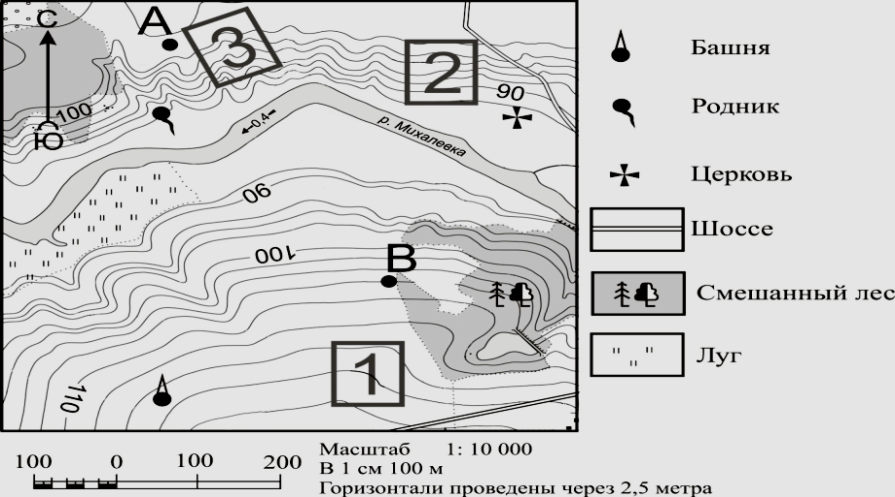 Ответ запишите  в бланке рядом с буквой «б».13. Отличием материковой земной коры от океанической является:а. толщина;б. наличие магматических горных пород;в. наличие осадочных горных пород;г. наличие метаморфических горных пород.14. Наука, изучающая землетрясения, называется:а. сейсмология;б. вулканология;в. минералогия;г. геология.15. Из всех гор планеты Анды самые:	а. высокие;	б. протяжённые; в. низкие;г. разрушенные16. Измеренная температура в течение суток – утро = -2º; день = 8º; вечер = 4º; ночь = 2º.Какова средняя температура суток? Ответ записать цифрами в бланке рядом с буквой «а».Какова амплитуда температур? Ответ записать цифрами в бланке рядом с буквой «б».17. Наименьшее атмосферное давление наблюдается на:а. равнине;б. холме;в. вершине горы;г. берегу моря.18.Свойство воды:	а. вода медленно нагревается, но и быстро остывает;	б. вода быстро нагревается, зато медленно остывает;	в. вода быстро нагревается, но и быстро остывает;	г. вода медленно нагревается, но и медленно остывает.19. В каком случае процессы названы в правильном порядке:	а. конденсация пара – выпадение осадков – охлаждение воздуха;	б. выпадение осадков – охлаждение воздуха – конденсация пара;	в. охлаждение воздуха – выпадение осадков – конденсация пара;	г. охлаждение воздуха – конденсация пара – выпадение осадков.20. Воздушные массы это:	а. большие объёмы воздуха не отличающиеся своими свойствами;	б. большие объёмы воздуха, обладающие определёнными свойствами;	в. небольшие объёмы воздуха, обладающие определёнными свойствами;	г. небольшие объёмы воздуха не отличающиеся своими свойствами.21. Погода – это:	а. состояние атмосферы в данное время и в данной местности;	б. состояние стратосферы в данное время и в данной местности;	в. состояние тропосферы в данное время и в данной местности;	г. состояние верхних слоёв атмосферы в данное время и в данной местности.22. Мировой океан состоит из:	а. океанов и морей;б. заливов и проливов;в. из всего перечисленного;г. нет правильного ответа.23. По территории Северной Америки протекает река:а. Дунай;б. Амазонка;в. Рейн;г. Миссисипи.24. Река НЕ может брать начало из:а. моря;б. озера;в. болота;г. родника.25. Биосфера – это:а. область распространения растений;б. область распространения животных;в. область распространения жизни;г. Нет верного ответа.26. Смена природных зон подчиняется изменениям: 	а. климата;                           в)почва	б. рельефа;                           г)осадкам27. Установите соответствие между природным комплексом и растениямиа. саксаул                                      1.широколиственный лес             	 б. осина                                        2.пустыня                       	в. дуб                                            г. верблюжья колючка.г. верблюжья колючка.28. Установите соответствие между природным комплексом и животными: а. бурый медведь                                 1. хвойный лесб. морж                                                 2. арктические пустыни        в. бурундук         г. овцебыкИтоговая контрольная работа по географии 6 классВариант №2Часть 1.1. Географические сведения можно получить:а. из книг;б. из кинофильма;в. с географических карт;г. с помощью всего перечисленного2. Какая из перечисленных планет не является планетой гигантом?	а. Юпитер;	б. Сатурн;    в. Меркурий;    г. Уран.3. Наклон оси суточного вращения Земли составляет:	а. 66,0º;	б. 66,7º;   в. 66,5º;   г. 66,3º.4. Какого значения не может быть у долготы:	а. 270º        	б. 180º     в. 90º     г. 0º5. Географическая долгота – это расстояние от:	а. Гринвича;	б. нулевого меридиана;в. начального меридиана;г. верны все варианты.6. Количество тепла и света получаемого земной поверхностью убывает от:	а. нулевого меридиана на запад;	б. нулевого меридиана на восток;в. полюсов к экватору;г. экватора к полюсам.7. Смена сезонов года происходит из-за:	а. вращения Земли вокруг своей оси;	б. вращения Земли вокруг Солнца;в. наклона оси вращения Земли;г. времени года.8. 23 сентября называется:	а. зимнее солнцестояние;	б. осеннее равноденствие;в. летнее солнцестояние;г. весеннее равноденствие.9. Масштаб записанный в виде: в 1 см – 100 м. это:	а. численный масштаб;	б. линейный масштаб;в. именованный масштаб;г. буквенный масштаб.10. На плане указан масштаб «в 1 см – 8 м.». Ему соответствует численный масштаб:	а. 1 : 8;	б. 1 : 80;в. 1 : 800;г. 1 : 8000.11. Месторождения полезных ископаемых на карте показаны на карте способом:	а. качественного фона;                  	б. значками;	в. изолиниями;г. знаками движения.12. Определите по карте расстояние на местности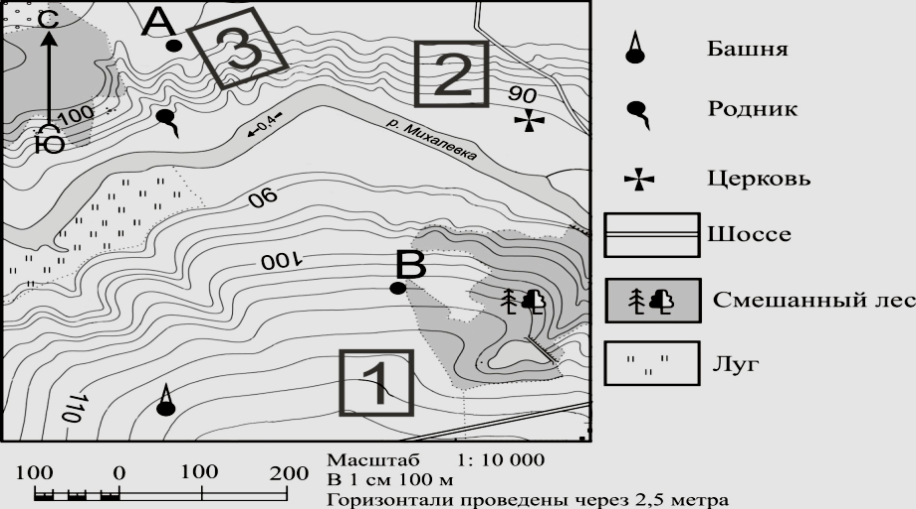  по прямой от родника до  церкви.  Измерение проводите между центрами  условных знаков. Полученный результат  округлите до десятков метров. Ответ запишите в виде числа  Определите по карте, в каком направлении  от родника находится   башня. Ответ запишите словом.13. К топливным полезным ископаемых  НЕ относятся:а. нефть;                             в)угольб. бензин;                           г)природный газ .14. Район, расположенный на поверхности Земли точно над очагом землетрясения – это:	а. очаг землетрясения;	б. эпицентр;в. сейсмическая зона;г. тектонический разлом.15. Из всех гор планеты Гималаи самые:	а. высокие;	б. протяжённые;в. низкие;г. разрушенные.16. Измеренная температура в течение суток – утро = -2º; день = 10º; вечер = 5º; ночь = 3º.Какова средняя температура суток? Ответ записать цифрой   Какова амплитуда температур? Ответ записать цифрой  17. Наибольшее атмосферное давление наблюдается на:	а. равнине;	б. холме;в. вершине горы;г. берегу моря.18.Свойство суши:а. суша медленно нагревается, но быстро остывает;б. суша быстро нагревается, зато медленно остывает;в. суша быстро нагревается, но и быстро остывает;г. суша медленно нагревается, но и медленно остывает.19. В каком случае процессы названы в правильном порядке:а. охлаждение воздуха – конденсация пара – выпадение осадков;б. выпадение осадков – охлаждение воздуха – конденсация пара;в. охлаждение воздуха – выпадение осадков – конденсация пара;г. конденсация пара – выпадение осадков – охлаждение воздуха.20. Влажную погоду приносят воздушные массы:а. тёплые;б. холодные;в. жаркие;г. морские.21. Климат – это:а. многолетний режим погоды характерный для данной территории;б. режим погоды за много лет характерный для данной территории;в. характерный для данной территории режим погоды за много лет;г. все ответы верны.22. Гидросфера состоит из:а. мирового океана;б. вод суши; в. из всего перечисленного; г. нет правильного ответа.23. Среди перечисленных морей наиболее солёным является:а. Карское море;б. Красное море;в. Северное море.г. Японское море;24. Бессточное озеро отличается от проточного:а. размером;б. цветом воды;в. глубиной;г. вкусом воды.25. Область распространения биосферы охватывает:а. гидросферу;б. верхнюю часть литосферы;в. нижнюю часть атмосферы;г. всё перечисленное выше.26. Разнообразие растительного и животного мира увеличивается:а. от экватора к полюсам;б. от полюсов к экватору;в. не изменяется;г. нет правильного ответа.                                                      Часть 2.27. Установите соответствие между природным комплексом и растениями:	а. пихта                                                                 	1. степь	б. ковыль                                                                	 2. хвойный лес	в. лиственница	г. полынь28. Установите соответствие между природным комплексом и животными:а. змеи                                                                     	1. Тундраб. песец                                                                                2. пустыняв.северный олень г.сайгакКлючи к работеИтоговая контрольная работа за год по географии за  6 класс.                                                Ответы на вопросы части 2Ключи к работеИтоговая контрольная работа за год по географии за  6 класс.                                                               Ответы зданий части 2Итоговая контрольная работа по географииза год  в 7  классеЦель и задачи: Определение уровня подготовленности обучающихся географии 7 класс, по программе  серия «Полярная Звезда» под редакцией А.Алексеева, В.В.Николиной, Е.К. ЛипкинойСпецификация подготовлена на основе кодификаторов элементов содержания и требований (умений), составленного на основе  ФГОСНа выполнение итогового тестирования отводится 45 минут.Характеристика структуры КИМРаспределение заданий диагностической работы по ее частям дается в таблице 1Таблица 1.Распределение заданий по частям работыСистема оценивания отдельных заданий и итоговой работы в целомВ работу включено 16 заданий с выбором ответа из 4-х предложенных, 8 заданий открытого типа, требующих краткого ответа учащегося.Работа состоит из 2-х частей:Часть 1 (№ 1-16) содержит задания с выбором ответа первого уровня сложности;Часть 2 (№ 17-24) содержит задания с кратким ответом повышенного уровня сложностиВ ходе выполнения работы учащиеся могут пользоваться атласом, т.к. содержание вопросов направлено на умение работать с тематическими картами и знание географической номенклатуры.За верное выполнение каждого задания 1 части работы обучающийся получает 1 балл, 2 части –2 балла. За неверный ответ или его отсутствие выставляется 0 баллов. Максимальное количество баллов, которое может набрать обучающийся, правильно выполнивший задания 1 части работы – 16 баллов; 2 части – 16 баллов.Максимальное количество баллов, которое может получить ученик за выполнение всей работы – 32 балла Перечень элементов предметного содержания, проверяемых на контрольной     работе в соответствии с кодификатором и спецификацией                                   План контрольной работы Таблица 2.Перечень элементов метапредметного содержания, проверяемых на контрольной работеПеречень требований к уровню подготовки обучающихся, освоивших курс географии в 7 классе(Составлен на основе требований к предметным результатам)                    Таблица 3. перевода баллов в отметки по пятибалльной шкалеПеревод баллов к 5-балльной отметке проводится через процентное содержание работы (как при оценивании ЕГЭ) и представлен в таблице 3.                                          Итоговая контрольная работа  7 класс                                                             Вариант 1.                                                               Часть1.1. Правильно выберите масштаб карты, если на ней расстояние между двумя населёнными пунктами 5см, а на местности 5 км:           1) 1:5000; 2) 1:1000000; 3) 1:10000; 4) 1:100000.2. Горную систему, образовавшуюся в кайнозое и расположенную в центре  Европы, называют:          1) Пиренеями; 2) Кавказом; 3) Балканами; 4) Альпами.3. Высочайшей вершиной Анд является гора:1) Чимборасо; 2) Котопахи; 3) Аконкагуа; 4) Ильямпу.4. В субэкваториальном климатическом поясе Северного полушария зимой действуют воздушные массы:           1) арктические; 2) умеренные; 3) экваториальные; 4) тропические.5. Пассаты в Южном полушарии отклоняются влево и дуют с юго-востока на северо-запад, так как на их направление влияет:          1) вращение Земли вокруг своей оси;     2) обращение Земли вокруг Солнца;        3) количество осадков в тропических и экваториальных широтах;4) направление крупных горных хребтов.6. Холодные течения, проходящие в тропических широтах у западных берегов материков:    1) способствуют уменьшению температуры воздуха; 2) препятствуют образованию осадков;        3) способствуют образованию осадков;  4) на климат никак не влияют.7. Большинство из озёр Австралии:    1) сточные и пресные; 2) сточные солёные; 3) бессточные и пресные; 4)  бессточные и солёные.8. В этом океане шельф занимает более 1/3 площади, рельеф дна сложный, с обширными горными хребтами, среди которых выделяется хребет Ломоносова, и глубоководными желобами и впадинами.        1) Тихий;     2) Сев. Ледовитый;          3) Атлантический; 4) Индийский.9. Кто впервые доказал единство Мирового океана:                1) Эратосфен; 2) Колумб; 3) Кук; 4) Магеллан.10. Большинство рек Евразии имеют питание  1)	грунтовое питание; 2) снеговое; 3) дождевое; 4) ледниковое. 5 смешанное11. Определите природную зону: «Низкие температуры весь год, осадки – редки, преимущественно в виде снега, растительность карликовая, встречаются лемминги и песцы»?          1) степь; 2) тундра; 3) арктическая пустыня; 4) саванна; 12. Назовите государство Азии:                    1) Боливия; 2) Пакистан; 3)Дания; 4) Мексика.13.  На Новой Гвинее и близлежащих островах живут:                    1) маори; 2) пигмеи; 3) полинезийцы; 4) папуасы.       14. Самой полноводной рекой Африки является:1) Нигер; 2) Конго; 3) Нил; 4) Замбези. 15. В Австралии преобладают равнины, так как:          1) в основании материка лежит древняя платформа;          2) материк богат рудными и нерудными полезными ископаемыми;           3) вокруг Австралии много островов          4) Австралия маленький материк.16. Вдоль западного побережья Южной Америки образовались горы, так как здесь:         1) происходит столкновение литосферных плит;         2) участки платформы поднялись на большую высоту;         3) произошла древняя складчатость;         4) на суше проходит крупный разлом земной коры.                                                                   Часть217. 1. Берега Австралии слабо изрезаны, при этом выделяются заливы Большой Австралийский и (1), на севере расположен крупнейший полуостров (2), самым большим островом материка является (3).           Слова для вставки:               1 – (Кампече), (Карпентария), (Бискайский)               2 – (Кейп-Йорк), (Юкатан)               3 – (Сулавеси), (Тимор), (Тасмания).18. Как называются участки суши с абсолютной высотой от 0м-200м.......19. Ветер, постоянно дующий от тропиков в сторону экватора, называется.....20. Водные пространства, глубоко вдающиеся в сушу, называются…21. Природная зона Африки, где растут баобабы, акации, а среди травянистой растительности пасутся антилопы, буйволы, зебры, называется….22. Установите соответствие между крайними точками Северной Америки и их координатами:1) м. Марьято                                 а) 73°с.ш., 94°30' з.д.2) м. Принца-Уэльского                б) 53°с.ш., 56°з.д.3) м. Мерчисон                               в) 65°с.ш., 168°з.д.4) м. Сент-Чарльз                           г) 8°с.ш., 81°з.д.23. Жители Южной Америки потомки от смешанных браков индейцев и негров, называются…24. Узнай страну по описанию.Островное государство в Азии. Одно из древних названий этой страны — Ямато (Путь гор). И действительно, это прежде всего страна гор, поскольку в ее рельефе преобладают средневысотные и низкие горы. Западному миру о ней поведал Марко Поло, и она стала известна со страниц его книг как Страна восходящего солнца. Это название сохранилось до сих пор                                   Итоговая контрольная работа  7 класс                                                                                                         Вариант 2.                                                                   Часть 1. 1. Если на географической карте отрезок длиной 1 см соответствует 200 км земной поверхности, то масштаб этой карты:            1) 1:200; 2) 1:200000; 3) 1:20000000; 4) 1:200000000.2. Высочайшей вершиной Альп является гора:            1) Чимборасо; 2) Монблан; 3) Мак – Кинли; 4) Ильямпу.3. Границы литосферных плит, направление и скорость их перемещения, зоны разломов на суше и на дне океанов обозначены на:         1) карте строения земной коры; 2) комплексной карте;        3) физической карте;                   4) карте природных зон.4. Постоянный ветер, дующий от тропиков в сторону экватора называется:    1) муссоном; 2) пассатом; 3) западным переносом; 4) северо-восточным переносом.5.Самые высокие температуры воздуха на земле отмечены в пределах:           1) Сахары; 2) Амазонии; 3) Аравийского п-ва; 4) Центральной Австралии.6. Морская воздушная масса отличается от континентальной:1) большим содержанием водяного пара; 2) более холодной температурой зимой;3) более высокой температурой летом; 4) большей годовой амплитудой температуры.7. В этом океане шельф занимает менее 1/10 площади, он ярко выражен у берегов Азии и Австралии. По окраинам океана расположены глубоководные желоба, самый глубокий Марианский желоб.          1) Атлантический; 2) Сев. Ледовитый; 3) Индийский; 4) Тихий. 8.Сколько соли можно получить из 1 тонны воды Персидского залива, если её солёность 40‰:              1) 40г, 2) 400г, 3) 4 кг, 4) 40 кг.9. Какой океан Земли самый теплый и почему? 1) Тихий, так как значительная его часть лежит в экваториальных и тропических широтах;   2) Индийский, так как большая его часть расположена в Южном полушарии;  3) Атлантический, так как он узкий и течения быстро переносят теплые воды из экваториальных широт в умеренные и субполярные;  4) Северный Ледовитый, так как он расположен в северных широтах10. Природная зона Африки, где растут баобабы, акации, а среди травянистой растительности пасутся антилопы, буйволы, зебры, называется:   1) переменно-влажные леса; 2) саванны и редколесья; 3) жестколистные леса и  11.Определите климатический пояс: «Весь год держатся температуры выше +20°С, хотя зимой и летом они немного различаются; осадков выпадает достаточно, но их выпадение неравномерно – в году выделяются сухой и влажный сезоны»1) экваториальный; 2) субтропический; 3) тропический  4) субэкваториальный  12.Назовите государство Африки:1) Перу; 2) Дания; 3) Ливия; 4) Боливия.13. Самый низкорослый народ на Земле, живущий в Африке:           1) бушмены; 2) пигмеи; 3) эфиопы; 4) берберы.14. Самый высокий континент на земле:     1) Евразия; 2) Антарктида; 3) Австралия; 4) Африка.15. На территории Северной Америки наблюдаются все климатические пояса Северного полушария, кроме:         1) субэкваториального; 2) экваториального; 3) арктического; 16. Наиболее сейсмически активные области Евразии – это:        1) Западно - Сибирская равнина; 2) Уральские горы;3) Скандинавский полуостров; 4) Японские острова.                                                                 Часть 2.17. Островов вблизи Африки мало, крупнейший из них (1), на востоке в Индийский океан врезается полуостров (2), а на западе в сушу вдаётся (3) залив.      Слова для вставки:           1 – (Врангеля), (Мадагаскар), (Калимантан).           2 – (Пиренейский), (Лабрадор), (Сомали), (Флорида).           3 – (Гвинейский), Бискайский), 9Гудзонов), (Персидский).18. Установите соответствие между горными породами и месторождениями полезных ископаемых.1)  Осадочные породы                          а) каменный уголь, нефть, природный     платформы;                                           газ, фосфориты.2) Магматические  горные                   б) железные руды, свинец, титан,           породы                                                цинк, медь, уран.19.Ветры, меняющие направление дважды в год, называются….20. Самое большое озеро Австралии, называется…21. Субтропические степи на лессовых равнинах Южной Америки, главным образом в Аргентине и Уругвае, называются…22. Кто открыл Антарктиду?.....23. Установите соответствие между крайними точками Австралии и их координатами:1) м. Йорк                                              а) 38°ю.ш., 147°в.д.,2) м. Юго-Восточный                          б) 28°ю.ш., 154°в.д.,3) м. Стип-Пойнт                                  в) 11°ю.ш., 143°в.д., 4) м. Байрон                                           г) 26°ю.ш., 114°в.д.24. Узнай страну по описанию. Это государство расположено на островах самого крупного на Земле архипелага. Между его островами, имеющими многочисленные естественные гавани, лежат внутренние моря, через которые проходят водные пути из океана, омывающего архипелаг с востока, в океан, омывающий его с запада   Густые леса страны местные жители называют римбой. Эти леса славятся гигантскими деревьями с досковидными корнями и корнями-подставками, перевитыми лианами, а некоторые виды бамбука достигают ежедневного прироста в четверть метра.                                                         ОТВЕТЫ.Итоговая контрольная работа за год по географии за  7 класс.                                                Ответы на вопросы части 2  Ключи к работеИтоговая контрольная работа за год по географии за  7 класс. 2 вариант                                                Ответы на вопросы части 2Итоговая контрольная работа по географииза год в 8  классеПо темам: «Природа. Хозяйство России»Цель и задачи: Определение уровня подготовленности обучающихся  по географии 8 класс, по программе «География». Линия «Полярная звездаКонтрольная работа по географии для учащихся 8-х классов составлена в форме теста в двух вариантах.Первый блок включает задания №1-5, по теме «Россия на карте мира», второй – задания № 6-9 по теме «Геологическое строение и рельеф», третий – задания №10-13 по теме «Климат России», четвертый – задания № 14 по теме «Внутренние воды», пятый – задания № 15,16 по теме «Природная зональность», шестой – задания №17-22  по теме « Население России», седьмой  - №23-30 по теме «Хозяйство России» и задания повышенной сложности с развернутым ответом  №31-34На выполнение итогового тестирования отводится 45 минут.Характеристика структуры  КИМРаспределение заданий диагностической работы по ее частям дается в таблице1Таблица 1.Распределение заданий по частям работы  Перечень элементов предметного содержания, проверяемых на контрольной     работе в соответствии с кодификатором и спецификацией                                                               План контрольной работы       Таблица 2.Перечень элементов метапредметного содержания, проверяемых на контрольной работеПеречень требований к уровню подготовки обучающихся, освоивших курс географии в 8 классе(Составлен на основе требований к предметным результатам) Таблица 3. перевода баллов в отметки по пятибалльной шкале    За каждый правильный ответ первой части (№1-30) ставится 1 балл. За правильное выполнение каждого из заданий  части -2   задания 31-34 по 2 балла за каждое задание                             Итоговая работа по географии России. 8 класс.                                                          Вариант 1.                                              « Природа. Хозяйство России»»1. Выберите верный ответ. Россия имеет морскую границу с:             а) Германией; б) Японией; в) Монголией; г) Норвегией.  2.Выберите верные ответы. Россия граничит с:                а) Финляндией; б) Молдавией;  в) Болгарией; г)  Индия3.Установите соответствие между крайними материковыми точками России и их положением по отношению к сторонам горизонта.       1. Мыс Дежнева  2. Мыс Челюскин.     3. Гора Базардюзю.4. Балтийская коса.                                                      А. Северная.     В.  Западная               Б. Южная.          Г. Восточная.  4.Выберите верный ответ. В России Новый год раньше встречают жители:   а) Владивостока;  б) Москвы;  в) Петропавловска-Камчатского.           5.   Установите соответствие.   1. И. Москвитин       2 В. Поярков.        3. С. Дежнев.        4. С Крашенинников.    А. Исследователь Камчатки.   Б. Вышел к берегам Охотского моря.  В. Разведал путь из бассейна Лены на Зею.  Г. Прошел проливом между Азией  и Америкой.                          6.Выберите верный ответ. Самая древняя геологическая эра:             а) палеозойская; б) кайнозойская;  б) протерозойская       7.Выделите форму рельефа, формирование которой произошло в герцинскую эпоху складчатости:                          а) Срединный хребет Камчатки;   б) Восточный Саян;  в)Алтай.       8.Выберите верный ответ. На территории России преобладают:                                а) низкие горы; б) равнины;  в) нагорья.         9.Выберите верный ответ. В районах платформ, где близко к поверхности расположен их фундамент, добывают:                 а) нефть и природный газ; б) каменный уголь;  в) металлические руды.                                               10.Общее количество радиации, достигающей поверхности Земли,              а) солнечной радиацией;   б) суммарной радиацией;   в) рассеянной радиацией.     11.Выберите верные ответы. Теплый атмосферный фронт приносит:         а) ливни, грозы;  б) затяжные дожди;    в) временное потепление; г)ясную погоду.                                12.Выберите верный ответ. Муссонный климат распространен :              а) в большей части Восточно-Европейской равнины  б) в южной части Дальнего В.                                            13.Выберите верный ответ. Отношение годовой суммы осадков к величине испаряемости – это:     а) коэффициент увлажнения; б) испарение; в) испаряемость.                                                           14.Установите соответствие.                1. Количество воды, которое протекает за год.          А. Падение реки.                                                                                                2. Отношение падения реки к ее длине                       Б. Годовой сток                                                                                             3. Превышение истока над устьем, в метрах.            В. Уклон реки15.Установите соответствие между природной зоной и типичными представителями ее животного мира:   1) тундра;       2) тайга; 3) степь;   а) бурый медведь;   б) суслик;  в) песец16.Выберите верный ответ. К объектам Всемирного природного наследия относится:      а) Полярный Урал;  б) остров Врангеля; ) Остров Сахалин                                        17. Выберите верный ответ. Для естественного движения населения России характерно:         а) превышение смертности над рождаемостью;  б) превышение рождаемости над смертностью.  18.Выберите верный ответ. С начала 1990-х гг. численность населения Россия: а)  уменьшается;  б) увеличивается.                  19.Выберите верный ответ. Более молодое население проживает:                    а) в центральных районах России; б) в районах Крайнего Севера. 20.  Выберите верный ответ. Населением в трудоспособном возрасте считаются:                          а) все мужчины и женщины в возрасте от 16 до 59 лет;                        б) мужчины в возрасте от 16 до 65 лет, женщины от 16 до 60 лет;  21.Выберите верный ответ. Большинство россиян говорит на языках семьи:                                а) кавказской;  б) алтайской;  в) индоевропейской.22.Выберите верное значение средней плотности населения в России:                а) 1 чел./ кв. км;  б) примерно 9 чел./ кв. км;  в) 120 чел./ кв. км.      23   Выберите верный ответ. В азиатской части страны находится угольный бассейн:   а) Печорский;  б) Донецкий;  в) Кузнецкий.                                                                                              24.Выберите верный ответ. Россия занимает первой место в мире            а) по добыче каменного угля;  б) природного газа; в) по производству стали.25.Выберите верный ответ. Отрицательные стороны ГЭС                                    а) дороговизна строительства;                                      б) использует невозобновимые природные ресурсы ;                                      в) возможность затопления сельхозугодий, населенных пунктов.26.Выберите верный ответ. К местам дешевой энергии и топлива тяготеет производство:   а) алюминия;  б) меди; в) никеля.                                  27.Выберите верный ответ. Центр тракторостроения размещается в:         а) Новочеркасск                     б) Челябинск                           в)Ижевск28.Выберите верный ответ. Ведущей отраслью растениеводства России является производство:                  а) овощей;  б) зерновых культур;   в) технических культур.29.Выберите верный ответ. По объему перевозимых грузов и пассажиров лидирует: а) автомобильный транспорт; б) железнодорожный транспорт; в) трубопроводный.30.Выберите верный ответ. Самым крупным портом Тихоокеанского бассейна является   а) Мурманск  б)  Владивосток  в) Новороссийск                               Часть 2  Задания повышенной сложности31.Определите, о каком этапе территориальной организации общества идет речь по описанию: Развитие промышленности влечет за собой рост городов, повышение уровня образования населения. Расширяется сектор услуг, развивается наука. Сельское население сокращается.  Ответ:           32. На нулевом меридиане 12 ч., а на корабле 17 ч. По какому океану, омывающему   берега России, плывет корабль? 33. Почему антициклоны несут ясную погоду?34.Назовите не менее двух минусов географического положения РосИтоговая работа по географии. 8 класс. Вариант 2.   « Природа. Хозяйство Росси»»1.Выберите верный ответ. Россия граничит с:                а)Афганистаном; б) Узбекистаном; в) Болгарией;  г) Польшей.2.Выберите верные ответы. Морская граница между Россией и Японией проходит по проливу:                     а) Лаперуза;  б)Карские ворота   в) Татарскому;  г) Берингову.3.Установите соответствие между крайними точками России и их положением:                            1) Мыс Челюскин                А. Кавказ.                         2) мыс Дежнева                    Б. полуостров Таймыр.                         3) Балтийская коса               В. Берингов пролив.                           4) гора Базардюзю               Г. Балтийское море.4.Выберите верный ответ. Границы часовых поясов проводятся:            а) вдоль параллелей; б) вдоль меридианов; в) независимо от географической сети.5.Установите соответствие.  1) Ермак                         А. Прошел проливом между Азией и Америкой.2) Ерофей Хабаров.        Б. Руководил походом русских в Сибирь.  3)Иван Москвитин.         В. Основал первые русские укрепления     на Амуре                                                                 4) Семен Дежнев.          Г. Вышел к берегам Охотского моря6. Выберите верный ответ. Геологическая эра, в которой мы живем:                            а) мезозойская; б) протерозойская;   в) кайнозойская 7. Выделите форму рельефа, формирование которой произошло в кайнозойскую эру  а) Тиманский кряж; б) Кавказ ;в) Корякское нагорье              8. Выберите верный ответ. Самые древние породы выходят на поверхность в районах распространения:                       а) щитов; б) плит; в) впадин  г)платформ9. Какое утверждение о полезных ископаемых России является верным?        а) нерудные полезные ископаемые чаще залегают в складчатых областях.         б) самые главные топливно-энергетические ресурсы – горючие сланцы и торф.    в) рудные полезные ископаемые приурочены к складчатым областям или фундаменту древних платформ.                                                           10.Выберите верный ответ. При движении к экватору величина суммарной радиации:                   а) увеличивается; б) уменьшается;  в) не изменяется.  11. Выберите верные ответы. Над территорией России перемещаются   а) арктические воздушные массы;  б) воздух умеренных широт;  в) экваториальный воздух.     12.Выберите верный ответ. Резко континентальный климат распространен на территории:                   а) Дальнего Востока;  б) Восточной Сибири; в) Западной Сибири.  13. Выберите верный ответ. Отношение годовой суммы осадков к величине испаряемости – это:  а) коэффициент увлажнения;  б) испарение;   в)испаряемость.                                  14. Выберите верный ответ. От климата зависит:                  а) скорость течения;  б) режим реки;  в) направление течения.                                       15. Установите соответствие между природной зоной и типичными представителями ее растительного мира:                   1) тундра      2) тайга            3) степь;                                                                                                                                                                а) ковыль      б) ель;    в) карликовая береза.16. Выберите верный ответ. К объектам Всемирного природного наследия России относится:  а) озеро Байкал; б) Ладожское озеро в) Онежское озеро.                     17.Выберите верный ответ. Разницу между общим числом родившихся и числом умерших за год называют:                   а) воспроизводством;  б) миграцией;  в) естественным приростом.18. выберите верный ответ. Численность населения России в настоящее время составляет:                  а) 200 млн. чел.  б) 100 млн.чел.; в) 142 млн.чел.;  г) 150 млн.чел.19. Выберите верный ответ. Более пожилое население проживает:                     а) в районах Крайнего Севера; б) в центральных районах России.20. Выберите верное утверждение.   а) высокий уровень безработицы наблюдается в районах нового освоения;  б) район с высоким естественным приростом населения имеют высокий уровень       безработицыв)к трудовым ресурсам относят трудоспособное население в трудоспособном возрасте.   21. Выберите верный ответ. Самый крупный народ после русских в России:                        а) украинцы;  б) татары; в) чуваши.22. Выберите территорию с максимальной плотностью населения в России:   а)Центральный район  б)Дальний Восток    в)крайний Север  23.Выберите верный ответ. В азиатской части страны находится угольный бассейн:    а) Печорский;  б) Донецкий;  в) Кузнецкий.                         24. Выберите верный ответ. Главным районом добычи нефти и газа в России является:: а) Урал;  б) Северный Кавказ;  в) Западная Сибирь; г) Дальний Восток         25. Выберите верный ответ. Самое северное предприятие черной металлургии полного цикла в России находится на территории:      а) Ленинградской области; б) Вологодской области;  в) Архангельской области.  26.Выберите верный ответ. Производство электровозов в России размещается в :               а) Челябинске; б) Новочеркасске; в) Санкт- Петербурге.27.Выберите верный ответ. Крупнейший центр производства товарных  вагонов   находится в:  а) Нижний Тагил; б) Нижнекамск  в) Соликамск.                28. Выберите верный ответ. В южных районах России преобладает скотоводство:                                а) молочное;   б) мясное. 29.Выберите верный ответ. Наиболее дешевый вид транспорта для перевозки грузов:          а) железнодорожный;   б) автомобильный в) трубопроводный.                  30. Выберите верный ответ. Самым крупным портом на Северном Ледовитом океане является: а) Санкт-Петербург; б) Мурманск; в) Владивосток.                                                  Часть 2      Задания повышенной сложности31. Определите, о каком этапе территориальной организации общества идет речь:    Для него характерно преобладание занятости в сфере услуг, ведущая роль информационной сферы, уменьшение доли промышленности, рост рекреационных ресурсов. Ответ           32. На нулевом меридиане 12 ч., а на корабле 17 ч. По какому океану, омывающему   берега   России, плывет корабль?         33. Почему антициклоны несут ясную погоду?        34. Назовите не менее двух минусов географического положения России.                                 Ответы к итоговой контрольной работе           вариант1              география 8 класс               вариант 2                                                         часть 231. индустриализация                                        31. индустриализация32.Северный Ледовитый                                    32. Северный Ледовитый33.Область повышенного давления                   33. Область повышенного давления                                                           нисходящие потоки воздуха,                           нисходящие потоки воздуха,                                                      воздух не насыщенный                                     воздух не насыщенный34.Самая северная страна большая часть           34 Самая северная страна большая    страны  удалена от океанов                                  часть  страны  удалена от океанов Итоговая   контрольная работа по теме: «Хозяйство России»в  9  классеЦель и задачи: Определение уровня подготовленности обучающихся географии 9 класса, по программе «География». Линия «Полярная звездаПроверить знания учащихся по темам:"Экономические зоны и регионы России" ЭГП, природные ресурсы ,население и трудовые ресурсы, экономика и ее территориальная структураКонтрольная работа по географии для учащихся 9-х классов составлена в форме теста в двух вариантах. Часть 1    включает задания  с 1-22  по темам «  Природные и экономические особенности регионов России», « Территория и акватория морские и сухопутные страницы», « Городское и сельское население»,  « География отраслей промышленности"  Часть 2  задания  с 23-26 оптимального уровня  сложности с развернутым ответом знать определения, работа с текстом, определение региона по его описанию. установление соответствия, знать определенияНа выполнение итогового тестирования отводится 60 минут.Характеристика структуры КИМРаспределение заданий диагностической работы по ее частям дается в таблице1Таблица 1.Распределение заданий по частям работыОбобщенный план варианта контрольных измерительных материаловТаблица 2. Перечень элементов метапредметного содержания, проверяемых на контрольной работеПеречень требований к уровню подготовки обучающихся, освоивших курс географии в 9 классе(Составлен на основе требований к предметным результатам)Система оценивания отдельных заданий и итоговой работы в целомЗа каждый правильный ответ  Части 1 (№1-20) ставится 1 балл. за задания №1,2,13 части 1ставится по 2 балла За правильное выполнение каждого из заданий   части 2 ставится от 2     до 8 балловПеревод баллов к 5-балльной отметке проводится через процентное содержание работы (как при оценивании ЕГЭ) и представлен в таблице 3.                                     Количество баллов                      Таблица 3.Итоговая контрольная работа по теме: «Хозяйство России»9 классВАРИАНТ 1Часть11.Численность населения какой из перечисленных стран наименьшая?1) Индонезия   2) США   3) Индия     4) Австралия2.Какая из перечисленных областей имеет выход к Государственной границе Российской Федерации           1) Пензенская 2) Свердловская 3) Брянская 4) Новгородская3.Для какого из перечисленных регионов России характерен муссонный климат умеренного пояса?  1) Калининградская область 2) Ямало-Ненецкий АО3) Мурманская область              4) Приморский край4.С сейсмичностью и подводным вулканизмом тесно связана опасность возникновения огромных морских волн — цунами, под угрозой которых находятся территории прибрежных городов и других населённых пунктов. В какой из перечисленных стран необходима работа специальных служб по предупреждению населения о цунами?           1) Швеция 2) Испания  3) Япония  4) Алжир5.Какой из перечисленных портов Северного морского пути является незамерзающим?           1)Мурманск   2) Диксон   3) Хатанга   4) Тикси   Задания 6, 7 выполняются с использованием приведённой ниже таблицы.Демографические показатели отдельных регионов РФ в 20017 г.6.Используя данные таблицы, определите, в каком из перечисленных регионов наблюдался наибольший естественный прирост.1.Ивановская область         3.Республика Коми2.Дагестан                            4. Новосибирская область7.Используя данные таблицы, определите смертность населения в Ивановской области в 2007 г. в %о. Ответ запишите в виде числа.Ответ________ %0.8.В каком из перечисленных регионов России средняя плотность населения наибольшая?1) Чукотский АО  2) Нижегородская область 3) Ханты-Мансийский АО 4) Хабаровский край9.Усиление «парникового эффекта» в настоящее время большинство учёных объясняют тем,  что в атмосфере1) уменьшается содержание озона2) увеличивается содержание азота3) увеличивается содержание углекислого газа4) уменьшается содержание кислорода10.В каком из высказываний содержится информация о миграции населения?1) В России, так же как и в мире, городской образ жизни получает все большее распространение.2) Количество людей, въезжающих в Россию на постоянное место жительства из других государств, постоянно увеличивается.3) Западная и центральная части Европейской России наиболее плотно заселены и урбанизированы.4) В России в течение 2008 г. родилось 1 713947 человек, умерло — 2 075954 человека.11.Прочтите текст и ответьте на вопрос:   Какой ветер описан в тексте Мы проехали от Средиземного моря до побережья Бискайского залива. И вот, наконец, конечный пункт нашего путешествия — город Ла-Рошель. В нём расположен порт прогулочных яхт. По узким улочкам мы проехали туда. Был тёплый летний день. Дул лёгкий бриз. Водное пространство залива было заполнено яхтами. 12.Расположите перечисленные города в порядке увеличения их численности населения. Запишите в бланк получившуюся последовательность букв.1) Кострома       2) Тольятти     3) Нижний Новгород13.Определите, какой город в России имеет географические координаты 72°с.ш. и 129°в.д.             Задания 14, 15выполняются с использованием приведённого ниже текстаАО «Котласский ЦБК» — «Котласский целлюлозно-бумажный комбинат» (юг Архангельской области, город Коряжма) — крупнейшее в России предприятие по комплексной безотходной химической переработке древесины хвойных и лиственных пород. Котласский ЦБК вырабатывает более миллиона тонн целлюлозы разных видов, сотни тысяч тонн печатной и технической бумаги, картона, древесно-волокнистые плиты и другие виды продукции.14.Картами какого экономического района России нужно воспользоваться для того, чтобы определить местоположение г. Коряжма?1) Уральского               3) Западно-Сибирского2) Северного                     4) Дальневосточного15.Объясните, какие две особенности Архангельской области, способствовали размещению в г. Коряжма целлюлозно-бумажного комбината. 16.Туристические фирмы разных регионов России разработали слоганы (рекламные лозунги) для привлечения туристов в свои регионы. Установите соответствия, соответствующие   выбранным ответам.17.Расположите регионы России в той последовательности, в которой их жители встречают Новый год. Запишите в бланк получившуюся последовательность букв.1) Смоленская область 2) Чукотский АО  3) Омская область 18.Определите регион России по его краткому описанию.Республика расположена в Азиатской части страны. На юге граница совпадает с Государственной границей Российской Федерации. Республика богата полезными ископаемыми: здесь имеются крупные залежи свинцово-цинковых, молибденовых, вольфрамовых, урановых руд, а также месторождения угля и многих других полезных ископаемых. На территории Республики находится около 60% береговой линии самого глубокого пресноводного озера в мире.Ответ: Республика __________________________.19.Определите экономический район по набору характеристик:а) В состав района входят только области.б) Это индустриальное ядро России.в) Отраслями специализации являются точное и наукоемкое машиностроение, химическая и текстильная промышленности.20.Определите экономический район по набору характеристик:а) Это район нефти, газа и угля.б) Значительная часть района заболочена.в) Распространен «вахтовый» метод работы.21.Определите экономический район по набору характеристик:а) Это самый многонациональный район России.б) На юге района распложены горы.в) Большая часть населения живет в станицах и аулах.22.Определите экономический район по набору характеристик:а) богатые минеральные ресурсы;б) металлургическая база - старейшая в стране;в) развито тяжелое машиностроение;г) основная проблема — экологическая.                                    Часть 223.Назовите термин: насильственное переселение народов, людей - это …24.Назовите термин: возвращение мигрантов на Родину - это …25.Назовите термин: группы близкорасположенных городов, объединенных тесными связями (трудовыми, культурно-бытовыми, производственными, инфраструктурными) - это …26.Назовите термин: производственные связи между предприятиями, выпускающими совместную продукцию - это …              Итоговая     контрольная работа по теме: «Хозяйство России»                                                                     9 класс ВАРИАНТ 2.Часть 11.Численность населения какой из перечисленных стран наименьшая?1) Бразилия 2) США       3) Греция       4) Индия2.С каким из перечисленных государств Россия имеет сухопутную границу?1) Иран     2) Швеция       3) Болгария    4) Грузия3.В каком из перечисленных городов выпадает наибольшее количество атмосферных осадков? 1) Омск   2) Якутск 3) Астрахань 4) Калининград4.В каком из перечисленных городов России имеется крупный центр переработки нефти?  1) Новый Уренгой   2) Омск    3) Мурманск        4) Сосногорск5.В каком из перечисленных регионов России площади, занятые посевами льна, больше?          1) Воронежская область    2) Вологодская область 3) Магаданская область           Задания 6, 7 выполняются с использованием приведённой ниже таблицы6.    Используя данные таблицы, определите, в каком  регионе в 2017 г. наблюдалось наибольшее превышение числа убывших на  постоянное жительство над числом прибывших.           1)  Иркутская область                     3)  Республика Саха (Якутия)2)  Республика КОМИ                    4)  Хабаровский край                                                             7.Используя данные таблицы, определите естественный прирост населения в Иркутской области и в 2017 г. Ответ запишите в виде числа.8.Определите, к традиционным занятиями, какого из перечисленных народов России относится оленеводство, охота, рыболовство?                    1) осетины2) кабардинцы3) калмыки 4) манси9.Примером негативного воздействия на состояние окружающей среды является:1) рекультивация терриконов2) захоронение ядерных отходов в густозаселенной зоне3) перевод ТЭС с угля на природный газ4) широкое развитие транспорта на электрической тяге10.В каком из следующих утверждений содержится информация о миграциях населения России?1) На Крайнем Севере России проживает лишь 10 млн. человек2) Большинство городов России находится в пределах главной полосы расселения3) В начале 1990-х годов начался сильный отток населения с Дальнего Востока.4) В возрастной структуре населения России возрастает доля лиц старших возрастов.11.Прочтите текст и ответьте на вопрос:26 апреля 1966 года в 5 часов 23 минуты по местному времени в Ташкенте произошло разрушительное землетрясение. Магнитуда его в очаге составила не более 5,2 балла по шкале Рихтера, но сейсмический эффект на земной поверхности в эпицентре превысил 8 баллов (по 12-балльной шкале сейсмической интенсивности). Разрыв пород в очаге простирался по глубине от 2-3 до 8-9 километров под самым центром столицы Узбекистана. Небольшое число пострадавших (8 погибших и несколько сот травмированных) в городе с миллионным населением обязано преобладанию вертикальных (а не горизонтальных) сейсмических колебаний, что предотвратило полный обвал даже ветхих глинобитных домов.Почему в районе Узбекистана происходят землетрясения? Укажите две причины.12.Расположите перечисленные ниже города в порядке увеличения в них численности населения. Запишите в бланк получившуюся последовательность цифр1) Санкт-Петербург            2) Брянск     3) Новосибирск 13.Определите, какой город в России имеет географические координаты 63° с.ш. и 54° в.д.     Задания 14 156выполняются с использованием приведённого ниже текстаРешение о строительстве Новокемеровского химического комбината (Кемеровская область) было принято Советом народных комиссаров СССР в апреле 1945 года. В ноябре 1958 года вступила в эксплуатацию первая очередь цеха по производству азотной кислоты, в январе 1959-го вошел в строй цех аммиачной селитры. Период строительства и ввода в эксплуатацию новых мощностей предприятия в основном был завершен в 1978 году. Последующие годы вплоть до 1985-го были периодом коренной реконструкции и технического перевооружения. В марте 1993-го предприятие было преобразовано в акционерное общество «Азот».  Почти 50 процентов продаж предприятия приходится на экспорт — в Китай, Америку, Западную Европу, страны Азиатско-Тихоокеанского региона.14.Картами какого экономического района нужно воспользоваться для того, чтобы изучить территорию, на которой будет реализован названный в тексте проект?    1) Северного                                 3) Восточно-Сибирского                               2) Поволжского                             4) Западно-Сибирского 15.Какие две особенности природно-ресурсной базы и хозяйства города Кемерово обусловили его выбор для размещения здесь производства азотных удобрений? Укажите две особенности природно-ресурсной базы и хозяйства.  16.Туристические фирмы разных регионов России разработали слоганы (рекламные лозунги) для привлечения туристов в свои регионы.Установите соответствия, соответствующие выбранным ответам.17.Расположите регионы страны в той последовательности, в которой их жители встречают Новый год. Запишите в бланк получившуюся последовательность цифр.1) Саратовская область2) Курганская область3) Кемеровская область18.Определите регион России по его краткому описанию.Территория этой области, расположенной на берегу моря, равнинная и низменная. В этническом составе преобладают русские, хотя в названиях географических объектов много немецких названий. Половина всего населения области сосредоточена в областном центре. Главные отрасли специализации — рыбная, машиностроительная и целлюлозно-бумажная. В перспективе морские порты области могут обслуживать потребности не только России, но и некоторых европейских стран. В области развита сеть курортов. Здесь создана открытая торговая зона.Ответ: ______________ область.19.Определите экономический район по набору характеристик:а) на востоке района находятся месторождения угля, нефти и газа;б) имеются крупные запасы лесных ресурсов;,в) на юге района - область, которая славится производством масла;г) на северо-западе района находится незамерзающий порт.20.Определите экономический район по набору характеристик:а) район отличается многонациональным составом населения;б) население размещается неравномерно;в) высокая плотность сельского населения;г) АПК и рекреационное хозяйство - ведущие отрасли хозяйства.21.Определите экономический район по набору характеристик:а) Это самый маленький по площади район.б) Важнейшая отрасль специализации - машиностроение.в) Крупнейший город района - морской порт.22.Определите экономический район по набору характеристик:а) На западе района ведется добыча руд, а на востоке - топлива (угля, нефти, газа).б) Коренное население района относится к финно-угорской группе.в) Здесь недавно начата добыча алмазов.                                        Часть223.Назовите термин: резкое снижение численности в стране - это …24.Назовите термин: выезд из страны - это …25.Назовите термин: рост городов, городского населения и городского образа жизни - это …26.Назовите термин: совокупность групп отраслей, выполняющих общую народнохозяйственную функцию - это …                              Ответы к итоговой контрольной работе             вариант1              география 9 класс               вариант 2Приложение 2Географическая номенклатура 5 классМатерики: Евразия, Северная Америка, Южная Америка, Африка, Австралия, Антарктида.Океаны: Тихий, Атлантический, Индийский, Северный Ледовитый.Острова: Гренландия, Мадагаскар, Новая Зеландия, Новая Гвинея.Полуострова: Аравийский, Индостан.Заливы: Мексиканский, Бенгальский, Персидский, Гвинейский.Проливы: Гибралтарский, Магелланов.Горные системы: Гималаи, Кордильеры, Анды, Кавказ, Урал.Горные вершины, вулканы: Джомолунгма (Эверест), Килиманджаро, Ключевская Сопка, Эльбрус, Везувий.Моря: Средиземное, Черное, Балтийское, Красное, Карибское.Реки: Нил, Амазонка, Миссисипи, Конго, Волга, Инд, Ганг, Хуанхэ, Янцзы.Озера: Каспийское море-озеро, Байкал, Виктория.Страны: Россия, Китай, Индия, Индонезия, США, Канада, Мексика, Австралийский Союз.6классМатерики: Евразия, Северная Америка, Южная Америка, Африка, Австралия, Антарктида.Океаны: Тихий, Атлантический, Индийский, Северный Ледовитый.Острова: Гренландия, Мадагаскар, Новая Зеландия, Новая Гвинея, Огненная Земля, Японские, Исландия.Полуострова: Аравийский, Скандинавский, Лабрадор, Индостан, Сомали, Камчатка, Аляска.Заливы: Мексиканский, Бенгальский, Персидский, Гвинейский.Проливы: Берингов, Гибралтарский, Магелланов, Дрейка, Малаккский.Равнины:Восточно-Европейская (Русская), Западно-Сибирская, Великая Китайская, Великие равнины, Центральные равнины.Плоскогорья:Среднесибирское, Аравийское, Декан, Бразильское.Горные системы: Гималаи, Кордильеры, Анды, Альпы, Кавказ, Урал, Скандинавские, Аппалачи.Горные вершины, вулканы: Джомолунгма, Орисаба, Килиманджаро, Ключевская Сопка, Эльбрус, Везувий, Гекла, Кракатау, Котопахи.Моря: Средиземное, Черное, Балтийское, Баренцево, Красное, Охотское, Японское, Карибское.Течения: Гольфстрим, Северо-Тихоокеанское, Лабрадорское, Перуанское, Куросио, Бенгельское, Западных Ветров.Реки: Нил, Амазонка, Миссисипи, Конго, Енисей, Волга, Лена, Обь, Дунай, Амур, Инд, Ганг, Хуанхэ, Янцзы.Озера: Каспийское, Аральское, Байкал, Ладожское, Виктория, Танганьика, Великие Американские озера.7классТема «Африка»: Атласские горы, Эфиопское нагорье, Восточно-Африканское плоскогорье; вулкан Килиманджаро; Реки:  Нил, Конго, Нигер, Замбези; Озера: Виктория, Танганьика, Чад;  Египет (Каир), Алжир (Алжир), Нигерия (Лагос), Заир (Киншаса), Эфиопия (Аддис-Абеба), Кения (Найроби), ЮАР (Претория).Тема «Австралия -маленький великан»:Новая Зеландия, Новая Гвинея, Гавайские острова, Новая Каледония, Меланезия, Микронезия; Большой Барьерный риф;  Большой Водораздельный хребет; гора Косцюшко; Центральная низменность; Муррей, Эйр; Сидней, Мельбурн, Канберра. Тема «Южная Америка- материк чудес»:Панамский перешеек; Карибское море; остров Огненная Земля; горы Анды, Аконкагуа; Бразильское и Гвианское плоскогорья; Оринокская и Ла-Платская низменности; Панама, Ориноко; Титикака, Маракайбо; Бразилия (Рио-де-Жанейро, Бразилиа), Венесуэла (Каракас), Аргентина (Буэнос-Айрес), Перу (Лима).Тема «Северная Америка- знакомый незнакомец»: Флорида, Калифорния, Аляска; Мексиканский, Гудзонов, Калифорнийскийзаливы;Канадский Арктический архипелаг, Большие Антильские острова, остров Ньюфаундленд, Бермудские, Багамские, Алеутские острова; горные системы Кордильер и Аппалачей; Великие и Центральные равнины; Миссисипская низменность; гора Мак-Кинли; вулкан Орисаба;Маккензи, Миссисипи с Миссури, Колорадо, Колумбия;  Великие Американскиеозера, Виннипег,  Большое Соленое; Канада (Оттава, Монреаль), США (Вашингтон, Нью-Йорк, Чикаго, Сан-Франциско, Лос-Анджелес), Мексика (Мехико), Куба (Гавана).Тема «Евразия- музей природы»:Таймыр, Кольский Скандинавский, Чукотский, Индостан, Индокитай, Корея;  Баренцево, Балтийское, Северное, Аравийское, Японское; Финский, Ботанический, Персидскийзаливы; проливы Карские Ворота, Босфор, Малаккский; острова Новая Земля, Новосибирские, Шри-Ланка, Филиппинские, Большие Зондские;равнины Западно-Сибирская, Великая Китайская; плоскогорья:Восточно-Сибирское, Декан; горы: Альпы, Пиренеи, Карпаты, Алтай, Тянь-Шань; нагорья: Тибет, Гоби; вулкан Кракатау; реки:Обь с Иртышом, Лена, Амур, Амударья, Печора, Дунай, Рейн,  Хуанхэ, Янцзы, Инд, Ганг, Брахмапутра; озера: Каспийское, Байкал, Онежское, Ладожское, Женевское, Иссык-Куль, Балхаш, Лобнор;  Россия(Москва), Китай( Пекин), Индия(Нью-Дели).8 – 9 классКрайние точки: мыс Флигели, мыс Челюскин, гора Базардюзю, Куршская коса.Моря: Баренцево, Белое, Лаптевых, Карское, Восточно-Сибирское, Чукотское, Берингово, Охотское, Японское, Балтийское, Черное, Азовское, Каспийское море-озеро.Заливы: Гданьский, Финский, Кандалакшский, Онежская губа, Байдарацкая губа, Обская губа, Енисейский, Пенжинская губа, Петра Великого.Проливы: Лаперуза, Кунаширский, Керченский, Берингов, Татарский.Острова: Земля Фраца Иосифа, Новая Земля, Новосибирские, Северная Земля, Врангеля, Сахалин, Курильские, Соловецкие, Колгуев, Вайгач, Кижи, Валаам, Командорские.Полуострова: Камчатка, Ямал, Таймыр, Кольский, Канин, Рыбачий, Таманский, Гыданьский, Чукотский.Реки:Волга, Дон, Обь, Иртыш, Лена, Енисей, Ангара, Яна, Индигирка, Колыма, Анадырь, Амур, Зея, Бурея, Шилка, Аргунь, Северная Двина, Печора, Онега, Мезень, Ока, Вятка, Кама, Нева, Кубань, Кума, Терек, Урал, Белая, Чусовая, Исеть, Бия, Катунь, Тобол, Ишим, Пур, Таз, Нижняя Тунгуска, Подкаменная Тунгуска, Вилюй, Алдан, Хатанга, Селенга, Оленек, Уссури, Камчатка.Озера:Чудское, Онежское, Ладожское, Байкал, Таймыр, Телецкое, Селигер, Имандра, Псковское, Ильмень, Плещеево, Эльтон, Баскунчак, Кулундинское, Чаны, Ханка.Водохранилища: Куйбышевское, Рыбинское, Братское, Волгоградское, Цимлянское, Вилюйское, Зейское, Горьковское.Каналы: Беломорско-Балтийский, Мариинская система, Волго-Балтийский, им. Москвы, Волго-Донской.Горы: Хибины, Большой Кавказ, Казбек, Эльбрус, Урал, Народная, Ямантау, Магнитная, Качканар, Алтай, Белуха, Салаирский кряж, Кузнецкий Алатау, Западный и Восточный Саян, Бырранга, Енисейский кряж, Становое нагорье, Алданское нагорье, Витимскоеплоскогорье, Становой хребет, Верхоянский хребет, хребет Черского, Чукотское нагорье, Джугджур, Сихотэ-Алинь, Ключевская Сопка, Авачинская Сопка, Шивелуч. Возвышенности:Среднерусская, Приволжская, Среднесибирское плоскогорье, плато Путорана, Тиманский кряж, Северные Увалы, Валдайская, Ставропольская, Сибирские Увалы.Равнины: Восточно-Европейская (Русская), Западно-Сибирская, Окско-Донская, Ишимская, Барабинская, Зейско-Буреинская, Центрально-Якутская.Низменности: Яно-Индигирская, Колымская, Средне-Амурская, Кумо-Манычская впадина, Прикаспийская, Печорская, Мещерская, Окско-Донская, Прикубанская, Кузнецкая котловина, Северо-Сибирская, Минусинская, Тувинская котловины.Приложение 3Темы проектов5 класс1.Путешествия первобытного человека.2.В чем заслуга Эратосфена?3.Китайская картография и её отличия от европейской4. Из истории глобуса5. О чем говорят камни?6.Красивейшие пещеры моей страны.7. Что таят в себе вулканы? 8. Соседи Солнца (планеты Солнечной системы).Тайны.6 классВнутреннее строение Земного шара – путешествие к центру Земли.Огнедышащие горы.Погода и ее влияние на хозяйственную деятельность и здоровье человека.Царства живой природы и их роль в природе Земли.7 классОрганический мир морей и океанов Национальные парки Африки.Главные объекты природного и культурного наследия Австралии.Главные объекты природного и культурного наследия. Анды – регион богатой культуры.Карта «Памятники Всемирного природного и культурного наследия Северной Америки»Юго- Западная Азия- древнейший центр человеческой цивилизации..8 классКосмические и цифровые источники информации.Русские имена на карте России и мира. Воздействие человека на климат.Влияние многолетней мерзлоты на окружающую среду.Условия жизни в разных природных зонах России.Кавказ – рекреационный центр России.Крым – центр туризма. Создание туристических маршрутов.Пояс гор Южной Сибири.9 классТрудовые ресурсы России.Солнечная энергетика, проблемы развития АЭС – ядерный меч или панацея от энергетического кризиса.Калининградская область – самая западная территория России..Европейский юг – центр рекреационного хозяйства.Приложение  4Практические работыПрактические работы в 5 классе :№1. Обозначение на контурной карте маршрутов путешествий, географических объектов, открытых в разные периоды.№2 Составление списка источников информации по теме «Имена русских первопроходцев и мореплавателей на карте мира» (по выбору учителя)№3 Характеристика событий, происходящих на экваторе, в тропиках, на полярных кругах и полюсах Земли в дни равноденствий и солнцестояний.№4 Выявление закономерностей изменения продолжительности дня и высоты Солнца над горизонтом в зависимости от времени года в своей местности.№5 Проведение полярной съемки и составление плана местности №6 Определение направлений и расстояний  по карте №7 Определение географических координат точек на глобусе и картах№8Определение горных пород и их свойств№9 Нанесение на контурную карту географических объектов: островов, полуостровов, высочайших гор  и обширных равнин мира.№10 Описание местоположения горной системы или равнины по физической карте.Приложение  5Основные понятия курсаПриложение  к основной образовательной программе основного общего образования МАОУ «Лицей № 5Плановые сроки прохожденияСкорректи-рованные сроки прохожденияРаздел и тема урокаКоличество часовПрактическая часть программыПримечаниеI.ГЕОГРАФИЧЕСКОЕ ИЗУЧЕНИЕ ЗЕМЛИI.ГЕОГРАФИЧЕСКОЕ ИЗУЧЕНИЕ ЗЕМЛИI.ГЕОГРАФИЧЕСКОЕ ИЗУЧЕНИЕ ЗЕМЛИI.ГЕОГРАФИЧЕСКОЕ ИЗУЧЕНИЕ ЗЕМЛИI.ГЕОГРАФИЧЕСКОЕ ИЗУЧЕНИЕ ЗЕМЛИI.ГЕОГРАФИЧЕСКОЕ ИЗУЧЕНИЕ ЗЕМЛИ1.Введение.Зачем нам география и как мы будем ее изучать1Тема 1. Развитие географических знаний о Земле (6 ч)Тема 1. Развитие географических знаний о Земле (6 ч)Тема 1. Развитие географических знаний о Земле (6 ч)Тема 1. Развитие географических знаний о Земле (6 ч)Тема 1. Развитие географических знаний о Земле (6 ч)Тема 1. Развитие географических знаний о Земле (6 ч)2.Как люди открывали Землю(1)3Практическая работа № 13.Как люди открывали Землю(2)Проекты4. Как люди открывали Землю(3)Практическая работа № 1(продолжение)5.Российские путешественники(1)2Проекты 6. Российские путешественники(2)Практическая работа №27.География сегодня 1Проверочная работа по разделу №1II. Земля  - планета Солнечной системы (5 ч)II. Земля  - планета Солнечной системы (5 ч)II. Земля  - планета Солнечной системы (5 ч)II. Земля  - планета Солнечной системы (5 ч)II. Земля  - планета Солнечной системы (5 ч)II. Земля  - планета Солнечной системы (5 ч)8.Мы во Вселенной(1)29.Мы во Вселенной(2)Проекты10.Движения Земли 1Практическая работа №311.Солнечный свет на Земле1Практическая работа №412.Урок проверки и систематизации знаний по теме: «Земля  - планета Солнечной системы»1Проверочная работа по разделу №2ИЗОБРАЖЕНИЕ ЗЕМНОЙ ПОВЕРНОСТИ (12 ч)ИЗОБРАЖЕНИЕ ЗЕМНОЙ ПОВЕРНОСТИ (12 ч)ИЗОБРАЖЕНИЕ ЗЕМНОЙ ПОВЕРНОСТИ (12 ч)ИЗОБРАЖЕНИЕ ЗЕМНОЙ ПОВЕРНОСТИ (12 ч)ИЗОБРАЖЕНИЕ ЗЕМНОЙ ПОВЕРНОСТИ (12 ч)ИЗОБРАЖЕНИЕ ЗЕМНОЙ ПОВЕРНОСТИ (12 ч)Тема 2. План и топографическая карта(5 ч)Тема 2. План и топографическая карта(5 ч)Тема 2. План и топографическая карта(5 ч)Тема 2. План и топографическая карта(5 ч)Тема 2. План и топографическая карта(5 ч)Тема 2. План и топографическая карта(5 ч)13. Ориентирование на местности.(1)214. Ориентирование на местности (2)15. Земная поверхность на плане и карте (1)216. Земная поверхность на плане и карте (2)17. Полярная съемка и план местности1Практическая работа №5Тема 3. Географические карты (7 ч) Тема 3. Географические карты (7 ч) Тема 3. Географические карты (7 ч) Тема 3. Географические карты (7 ч) Тема 3. Географические карты (7 ч) Тема 3. Географические карты (7 ч) 18.Географическая карта 119.Градусная сетка (1)220. Градусная сетка (2)Практическая работа №621. Географические координаты (1)222. Географические координаты (2)Практическая работа №723. Урок-практикум « Работаем с картой»124.Урок проверки и систематизации знаний по теме: «Географическая карта и план».1Контрольная работа №1ОБОЛОЧКИ ЗЕМЛИОБОЛОЧКИ ЗЕМЛИОБОЛОЧКИ ЗЕМЛИОБОЛОЧКИ ЗЕМЛИОБОЛОЧКИ ЗЕМЛИОБОЛОЧКИ ЗЕМЛИТема 4. Литосфера – каменная оболочка Земли (9 ч)Тема 4. Литосфера – каменная оболочка Земли (9 ч)Тема 4. Литосфера – каменная оболочка Земли (9 ч)Тема 4. Литосфера – каменная оболочка Земли (9 ч)Тема 4. Литосфера – каменная оболочка Земли (9 ч)Тема 4. Литосфера – каменная оболочка Земли (9 ч)25. Земная кора – верхняя часть литосферы126. Горные породы, минералы и полезные ископаемые (1)227. Горные породы, минералы и полезные ископаемые (2)Практическая работа №828.Движения земной коры1Контурные карты29. Рельеф Земли. Равнины.1Практическая работа №930. Рельеф Земли. Горы. 1Практическая работа №1030. Литосфера и человек.1Проверочная работа по теме31. Обзорно-обобщающий урок по разделам: «Планета Земля. План и карта. Литосфера».132.Итоговая контрольная работа за курс 5 класса1Контрольная работа №2Резервное время2ИТОГО35Печатные пособия (программа, учебники, методические пособия, справочно – информационные источники, журналы, словари, схемы)1. Полярная звезда. География. 5-6 классы. Учебник для общеобразовательных организаций/ А.И.Алексеев и др. – 8-е изд. - М.:Просвещение, 2019 .-191 с.: ил., карт.- (Полярная звезда) - номер в Федеральном перечне учебников - 1.2.2.4.3.1.2. География. Сборник примерных рабочих программ. Предметная линия  «Полярная звезда». 5-11 классы. Предметная линия  В.П. Максаковского. 10-11 классы .Базовый уровень: учеб.пособие для общеобразоват. организаций / А.И.Алексеев и др. – М. : Просвещение,2019. - 204 с.Дополнительная литература:1.НиколинаВ.В. География. Поурочные разработки. 5-6 класс. Учебное пособие для общеобразоват. организаций (Полярная звезда) - М.:Просвещение,2020.2.НиколинаВ.В. География. Мой тренажёр.5-6 классы: учебное пособие для общеобразовательных организаций (Полярная звезда) - М.:Просвещение,2019.3.География. Проверочные работы.5-6 классы: учеб.пособие для общеобразоват.организаций/ М.В.Бондарева, И.М. Шидловский. - М.: Просвещение,2020. - (Полярная звезда)4.Лазаревич К.С. Физическая география: начальный курс: пособие для учителя. - М.: ООО «Русское слово - учебник», 2017.5.Сычёва Г.С. Практические работы на уроках географии: полевые и камеральные исследования.5 - 6 классы. - М.: ООО «Русское слово - учебник», 2016. 6.Справочник учителя географии/авт.-сост.А.Д. Ступникова и др.- Изд.2-е,испр.- Волгоград:Учитель,2020.7.Колечкин И.С. Сборник задач и упражнений по географии. 8-11 классы. В 2-х частях. Учеб. пособие для общеобразоват. организаций . – М.: Просвещение,2020.8.География/М.С.Куклис. - Москва:Эксмо,2020. - (Наглядный школьный курс: удобно и понятно).9. НиколинаВ.В. География. Поурочные разработки.  8 класс. Учебное пособие для общеобразоват. организаций  (Полярная звезда) - М.:Просвещение,2020.10.  НиколинаВ.В. География. Поурочные разработки. 9 класс. Учеб. пособие для общеобразоват. организаций  (Полярная звезда) - М.:Просвещение,2020.Учебно - наглядные пособия:Коллекция «Минералы и горные породы»Учебные пособия (плакаты по физической географии России).Карты.Плакаты.Оборудование:      1.Компасы.      2. Глобусы.Видео-, аудиоматериалыCD «География 6 – 10 классы» 1С: Образовательная коллекцияCD География  9-10 классы. Учимся вместе. Издательство «Учитель»CD Интерактивное пособие по географии. Полный курс основной школы. «АСТ – Пресс книга»,2009Цифровые образовательные ресурсыресурс ЕК (Единая коллекция ЦОР) http://school-collection.edu.ru/карты Google http://maps.google.ru/?hl=ruGoogle планета Земля  http://earth.google.com/блог ГЕОграфиняhttp://www.geografinya.blogspot.comресурс сетевых сообществ Открытый класс http://www.openclass.ru/сервис YouTube (видеоролики для уроков)представительство Сети творческих учителей http://www.it-n.ru/.газета «География»     http://geo. 1 september.ru/Gismeteo.ruhttp://www.gismeteo.ru/maps.htmРусское Географическое Общество http://rgo.org.ru/'клуб журнала «GEO»  http: //www.geo.ru/журнал «Вокруг света» http: //www.vokrugsveta. ru/журнал «National geographic» http://wwvv. national -geographiс. ru/ngm/ngs/великие путешественники, мореплаватели и географы http://www.geografia.ru/Национальное географическое общество http://www.rusngo.ru/project/index.shtmlОборудование (в том числе и учебно – лабораторное оборудование)1. Телевизор BBK2. Компьютер.3. Монитор.4. Колонки.5.Комплекс «Дидактика».№ зада нияКраткое описание заданияПроверяе мый результатПроверяемы й элемент содержанияУровень: базовый	(Б), повышенный(П)IУстановить	соответствие	между фамилией путешественника и сделаннымим открытием11ПIIТестовые задания.1,2,31,2№ 1-9(Б)№ 10(П)IIIЗемля – планета Солнечной системы. (задания	на	знание	терминологии, объектов	С.С.,		следствий	вращения Земли.)1,2,33№ 1-5(Б)№ 6-8(П)IVТопографический диктант (с записьюусловных знаков)42БVГеографические	координаты. (Определение местоположения объектов,работа с масштабом)22№ 1-3 (Б)№ 4 (П)VIЛитосфера (Задание на выбор верного(неверного)	утверждения.	Определение способа образования пород и минералов)1,34№1-Б№2-П№ заданияКоличество балловКомментарииI5Каждый правильный ответ 1 баллII11Задания 1-9 по 1 баллу, №10-2 баллаIII11№ 1-5 по 1 баллу, № 6-8 по 2 баллаIV5По 1 баллу за каждый правильный знакV9№3 1 балл за каждое правильное полушариеVI5№1 1 балл, №2- по 2 балла, за каждую правильную группуКодОписание элементов предметного содержания1.1Гидросфера – водная оболочка Земли1.2Атмосфера – воздушная оболочка Земли1.3Биосфера – оболочка жизни1.4Географическая оболочка – самый крупный природный комплекс1.5Изображение земной поверхности и их использование№ задания  Тип задания  Коды про-веряемыхэлементовсодержания  УровеньПримерное время выполнения задания1,2,3 Географические модели. Глобус, карта, план местности, масштаб, условные знаки, градусная сетка, способы картографического изображения1.1; 1.2; 2.1; 3.1Б6 мин.  4-5 Географические модели. Глобус, карта, план местности, масштаб, условные знаки, градусная сетка, способы картографического изображения1.1; 2.1;3.1Б 3 мин6,7,8 Атмосфера. Состав, строение, циркуляция. Распределение тепла ивлаги на Земле. Погода и климат. Изучение элементов погоды1.3; 1.4; 2.1; 3.1Б5мин9,10,11 Географические модели. Глобус, карта, план местности, масштаб, условные знаки, градусная сетка, способы картографического изображения1.1; 2.1; 3.1Б3 мин.122 балла Умение работать с топографической картой1.4; 2.1; 3.1Б3 мин.13,14,15 Земная кора и литосфера. Состав, строение и развитие. Земная поверхность: формы рельефа суши, дна Мирового океана1.2; 2.1;3.1Б3 мин.16,17,18,19,20,21 Атмосфера. Состав, строение, циркуляция. Распределение тепла ивлаги на Земле. Погода и климат. Изучение элементов погоды1.4; 2.1; 3.1Б4 мин22,23,24Гидросфера, ее состав и строение. Мировой океан и его части, взаимодействие с атмосферой и сушей. Поверхностные иподземные воды суши.  1.2; 2.1; 3.1П3 мин25,26 Географическая оболочка Земли. Широтная зональность и высотная поясность,1.2; 2.1; 3.1П4 мин Часть 227-28Географическая оболочка Земли. Широтная зональность и высотная поясность,  природные зоны Земли1.2; 2.1; 3.1 П6 мин кодОписание элементов метапредметного содержания2.1Умение определять понятия (познавательное УУД)2.2Умение преобразовывать знаки и символы для решения учебных и познавательных задач (познавательное УУД)2.3Строить рассуждение от общих закономерностей к частным явлениям (познавательное УУД)2.4Умение соотносить данные (познавательное УУД)2.5Осуществлять выбор наиболее эффективных способов решения учебных и познавательных задач (регулятивное УУД)2.6Сверять свои действия с целью и, при необходимости, исправлять ошибки самостоятельно (регулятивное УУД)кодОписание требований к уровню подготовки обучающихся3.1Объяснять значение понятий (базовый уровень)3.2Определять точки по их географическим координатам (базовый уровень)3.3.Определять по карте местоположение объекта (базовый уровень)3.4.Показывать по карте горы, различающиеся по высоте, доказывать проявление высотной поясности (повышенный уровень)3.5Использовать географические карты для поиска информации3.6Определять направление ветров по их условным обозначениям (базовый уровень)СодержаниеВоспроизведение знанийПрименение знаний в знакомой ситуацииПрименение знаний в измененной ситуацииИтогоНаука география1 (№1,13,)-1 (№14)3Земля и космос2 (№3, №4)1 (№2,18,19,20,25,26) -8Литосфера1 (№5,21,22,23,24,)1 (№13,15,16,17,27)-10Атмосфера2 (№,28, №9)2 (№10)-3Гидросфера2 (№7, №8)    1 (№12,14)-4№ заданияКоличество баллов1-111 балл – за каждый правильный ответ0 баллов – неправильный ответ(11 баллов) 122 балла – за каждый правильный ответ0 баллов – неправильный ответ(2 балла)13-211 балла – за каждый правильный ответ0 баллов – неправильный ответ (14 баллов)               22-28 2 балла – за каждый правильный ответ0 баллов – неправильный ответ Оценка правильности выполнения заданияОценка правильности выполнения задания (регулятивное УУД): после проверки работы учителем попросить проверить учащихся свои работы, сверяя их с эталоном ответов (умение оценивать правильность выполнения учебной задачи). Соотнести с отметкой учителя, прокомментировать результат выполнения задания.Данное задание оценивается, но в баллы и отметку не переводится.Итого36 баллов Количество балловОтметка33-36Отметка «5»26-32Отметка «4»18-25 Отметка «3» 0-17Отметка «2»№ варианта 1№ варианта 1№ варианта 1№ варианта 1№ варианта 1№ варианта 1№ варианта 1№ варианта 1№ варианта 1№ варианта 1№ вопроса123456789101112131415151617181920212324А+++++Б+++++3+В++++Г++++Д1111111111111111111111Задания по 2 балла                     Задание 12  470м.  юг  2 баллаЗадания по 2 балла                     Задание 12  470м.  юг  2 баллаЗадания по 2 балла                     Задание 12  470м.  юг  2 баллаЗадания по 2 балла                     Задание 12  470м.  юг  2 баллаЗадания по 2 балла                     Задание 12  470м.  юг  2 баллаЗадания по 2 балла                     Задание 12  470м.  юг  2 баллаЗадания по 2 балла                     Задание 12  470м.  юг  2 баллаЗадания по 2 балла                     Задание 12  470м.  юг  2 баллаЗадания по 2 балла                     Задание 12  470м.  юг  2 баллаЗадания по 2 балла                     Задание 12  470м.  юг  2 баллаЗадания по 2 балла                     Задание 12  470м.  юг  2 баллаЗадания по 2 балла                     Задание 12  470м.  юг  2 баллаЗадания по 2 балла                     Задание 12  470м.  юг  2 баллаЗадания по 2 балла                     Задание 12  470м.  юг  2 баллаЗадания по 2 балла                     Задание 12  470м.  юг  2 баллаЗадания по 2 балла                     Задание 12  470м.  юг  2 баллаЗадания по 2 балла                     Задание 12  470м.  юг  2 баллаЗадания по 2 балла                     Задание 12  470м.  юг  2 баллаЗадания по 2 балла                     Задание 12  470м.  юг  2 баллаЗадания по 2 балла                     Задание 12  470м.  юг  2 баллаЗадания по 2 балла                     Задание 12  470м.  юг  2 баллаЗадания по 2 балла                     Задание 12  470м.  юг  2 баллаЗадания по 2 балла                     Задание 12  470м.  юг  2 баллаЗадания по 2 балла                     Задание 12  470м.  юг  2 баллаЗадания по 2 балла                     Задание 12  470м.  юг  2 балла 22-д.    23-г.    24-а,    25-в,   26-а      22-д.    23-г.    24-а,    25-в,   26-а      22-д.    23-г.    24-а,    25-в,   26-а      22-д.    23-г.    24-а,    25-в,   26-а      22-д.    23-г.    24-а,    25-в,   26-а      22-д.    23-г.    24-а,    25-в,   26-а      22-д.    23-г.    24-а,    25-в,   26-а      22-д.    23-г.    24-а,    25-в,   26-а      22-д.    23-г.    24-а,    25-в,   26-а      22-д.    23-г.    24-а,    25-в,   26-а      22-д.    23-г.    24-а,    25-в,   26-а      22-д.    23-г.    24-а,    25-в,   26-а      22-д.    23-г.    24-а,    25-в,   26-а      22-д.    23-г.    24-а,    25-в,   26-а      22-д.    23-г.    24-а,    25-в,   26-а      22-д.    23-г.    24-а,    25-в,   26-а      22-д.    23-г.    24-а,    25-в,   26-а      22-д.    23-г.    24-а,    25-в,   26-а      22-д.    23-г.    24-а,    25-в,   26-а      22-д.    23-г.    24-а,    25-в,   26-а      22-д.    23-г.    24-а,    25-в,   26-а      22-д.    23-г.    24-а,    25-в,   26-а      22-д.    23-г.    24-а,    25-в,   26-а      22-д.    23-г.    24-а,    25-в,   26-а      22-д.    23-г.    24-а,    25-в,   26-а     № заданияВерный ответ27  -  2 балла1-в,б  2-а,г28 -  2 балла1-а,в  2- б,г№ варианта 2№ варианта 2№ варианта 2№ варианта 2№ варианта 2№ варианта 2№ варианта 2№ варианта 2№ вопроса1234567891011121314151617181920212324А++++Б+++++4В+++++Г+++++Д111111111111111111111Задания по 2 балла                     Задание 12  470м. Север  1 баллЗадания по 2 балла                     Задание 12  470м. Север  1 баллЗадания по 2 балла                     Задание 12  470м. Север  1 баллЗадания по 2 балла                     Задание 12  470м. Север  1 баллЗадания по 2 балла                     Задание 12  470м. Север  1 баллЗадания по 2 балла                     Задание 12  470м. Север  1 баллЗадания по 2 балла                     Задание 12  470м. Север  1 баллЗадания по 2 балла                     Задание 12  470м. Север  1 баллЗадания по 2 балла                     Задание 12  470м. Север  1 баллЗадания по 2 балла                     Задание 12  470м. Север  1 баллЗадания по 2 балла                     Задание 12  470м. Север  1 баллЗадания по 2 балла                     Задание 12  470м. Север  1 баллЗадания по 2 балла                     Задание 12  470м. Север  1 баллЗадания по 2 балла                     Задание 12  470м. Север  1 баллЗадания по 2 балла                     Задание 12  470м. Север  1 баллЗадания по 2 балла                     Задание 12  470м. Север  1 баллЗадания по 2 балла                     Задание 12  470м. Север  1 баллЗадания по 2 балла                     Задание 12  470м. Север  1 баллЗадания по 2 балла                     Задание 12  470м. Север  1 баллЗадания по 2 балла                     Задание 12  470м. Север  1 баллЗадания по 2 балла                     Задание 12  470м. Север  1 баллЗадания по 2 балла                     Задание 12  470м. Север  1 баллЗадания по 2 балла                     Задание 12  470м. Север  1 балл22-в  23-б 24-г, 25-г, 26-аб22-в  23-б 24-г, 25-г, 26-аб22-в  23-б 24-г, 25-г, 26-аб22-в  23-б 24-г, 25-г, 26-аб22-в  23-б 24-г, 25-г, 26-аб22-в  23-б 24-г, 25-г, 26-аб22-в  23-б 24-г, 25-г, 26-аб22-в  23-б 24-г, 25-г, 26-аб22-в  23-б 24-г, 25-г, 26-аб22-в  23-б 24-г, 25-г, 26-аб22-в  23-б 24-г, 25-г, 26-аб22-в  23-б 24-г, 25-г, 26-аб22-в  23-б 24-г, 25-г, 26-аб22-в  23-б 24-г, 25-г, 26-аб22-в  23-б 24-г, 25-г, 26-аб22-в  23-б 24-г, 25-г, 26-аб22-в  23-б 24-г, 25-г, 26-аб22-в  23-б 24-г, 25-г, 26-аб22-в  23-б 24-г, 25-г, 26-аб22-в  23-б 24-г, 25-г, 26-аб22-в  23-б 24-г, 25-г, 26-аб22-в  23-б 24-г, 25-г, 26-аб22-в  23-б 24-г, 25-г, 26-аб№ заданияВерный ответ27  -  2 балла1-б,г  2-а,в28 -  2 балла1-б,в  2- а,г№Части работыЧисло заданийМаксимальный баллТип заданий1Часть 11616Задания с выбором ответа первого уровня сложности2Часть 2816Задания с кратким ответом повышенного уровня сложностиИтогоИтого2432Проверяемые элементы содержанияКоды про-веряемыхэлементовсод.Коды тре-бованийк уровнюподготовкивыпуск-никовУро-веньслож-ностизада-нияМак-баллПример-ное времявыполне-ния зада-ния (мин.)1. Суша в океане1.21.6, 1.3Б11Задания 2,3	Геологическая история Земли.Гипотезы происхождения материков и впадин океанов. Соотношение суши и океана на Земле, их распределение между полушариями планеты.1.21.6, 1.3Б11Задания4,5,6.Атмосфера и климаты Земли.  Перемещение поясов атмосферного давления и воздушных масс по сезонам. Влияние природных особенностей материков и океанов на климат Земли.2.21.4Б11Задания7,8,9. Части гидросферы: Мировой океан, ледники, воды суши. Океаны. Части Мирового океана. Рельеф дна Мирового океана. Температуры и соленость вод Мирового океана. Движение воды в океане.2.21.4Б11Задания10,11.Разнообразие растительного и животного мира Земли. Особенности распространения живых организмов на суше и в Мировом океане.2.62.2,2.4,Б11Задания12,13.Численность населения планеты, размещение, народы и религии, основные виды хозяйственной деятельности2.41.4,2.8Б11Задания14,15,16.Особенности географического положения материков. Основные черты природы. Особенности открытия и освоения территории. Деление материков на природные, природно-хозяйственные и историко-культурные регионы.2.31.1,3.3.Б11Заданиа17. Суша в океане2.31.1,3.3Б12Заданиа18. Существенные признаки понятий «платформа», «рельеф», образование и размещение крупных форм рельефа Земли как результат взаимодействия внутренних и внешних рельефообразующих процессов;2.62.2.2.4П12Задание19.Распределение на поверхности Земли температур и осадков; общая циркуляция атмосферы; понятия «воздушная масса», «пассаты», влияние климата на жизнь, быт и хозяйственную деятельность человека, свойства основных типов воздушных масс, причины возникновения областей повышенного и пониженного давления воздуха, причины неравномерного распределения осадков на Земле.2.62.2,2.4П12Задание20Антропогенные изменения природы океана в результате хозяйственной деятельности человека, примеры взаимодействия с атмосферой и сушей; роль океана в жизни Земли, свойства вод, образование течений, различия свойств водных масс океана, различия в природе отдельных частей Мирового океана3.31.1П12Задание 21  Влияние освещенности на природные ритмы, причины зональной и азональной дифференциации природного комплекса, природной зоны, широтной зональности, высотной поясности; изменения природных комплексов под воздействием природных факторов и человеческой деятельности.3.31.1П12Задания 22,23,24. имена исследователей; географическое положение материка, координаты крайних точек, протяженность материка с севера на юг и с запада на восток в градусной мере и километрах,  размещение природных зон, типичных представителей растительности и животного мира основных природных зон; влияние компонентов природы на жизнь, быт, хозяйственную деятельность народов. определение страны по описанию3.31.1П12кодОписание элементов метапредметного содержания2.1Умение определять понятия (познавательное УУД)2.2Умение преобразовывать знаки и символы для решения учебных и познавательных задач (познавательное УУД)2.3Строить рассуждение от общих закономерностей к частным явлениям (познавательное УУД)2.4Умение соотносить данные (познавательное УУД)2.5Осуществлять выбор наиболее эффективных способов решения учебных и познавательных задач (регулятивное УУД)2.6Сверять свои действия с целью и, при необходимости, исправлять ошибки самостоятельно (регулятивное УУД)кодОписание требований к уровню подготовки обучающихся3.1Объяснять значение понятий (базовый уровень)3.2Определять точки по их географическим координатам (базовый уровень)3.3.Определять по карте местоположение объекта (базовый уровень)3.4.Показывать по карте горы, различающиеся по высоте, доказывать проявление высотной поясности (повышенный уровень)3.5Использовать географические карты для поиска информации3.6Определять направление ветров по их условным обозначениям (базовый уровень)БаллыОтметка30-32Отметка «5»23-29Отметка «4»16-22Отметка «3»0-15Отметка «2»№ вопроса12345678910111213141516171819202123241++++2+++++3+4++++++ 5+1111111111111111№ заданияВерный ответ     17 -  2 балла 1,2,3    18-   2 балларавнина     19  - 2 баллапассаты       20  -2 баллазалив        21- 2 балласаванна         22 – 2 баллаг,в,а,б       23  2 балласамбо     24 -2 баллаЯпония№ вопроса12345678910111213141516171819202123241+++++2+++++3++4++++ 51111111111111111№ заданияВерный ответ17 -  2 балла 1.2.318-   2 балла 1-а.2-б. 19  - 2 балла  муссон20  -2 балла  Эйрт-Норт21- 2 баллапампа22 – 2 баллаЛазаревБеллинсгаузен23  2 баллав.а.г.б24 -2 балла ИндонезияОбщее число заданийМаксимальный первичный баллЧисло заданий с выбором ответаЧисло заданий с кратким ответомРабота3440 балл304Проверяемые элементы содержанияКоды про-веряемыхэлементовсодержанияКоды тре-бованийк уровнюподготовкивыпускниковУро-веньслож-Мак-баллПример-ное времявыполне-ния зада-ния (мин.)Задания1-5  Территория и акватория, морские и сухопутные границы, крайние точки России, часовые пояса,Выдающиеся географические исследования, открытия и  путешествия5.1.1.5.1.2.1.7Б77Задания 6-9Особенности геологического строения	ираспространениякрупных форм рельефаПолезные ископаемы России5.2.11.7,2.6,2.7Б44Задания 10-13Типы климатов, факторы их формирования, климатические пояса. Климат и хозяйственная деятельность людей.5.2.2.3.1Б44Задание 14Внутренние воды и водные ресурсы, особенности их размещения на территориистраны5.2.3.1.7,2.Б11Задания 15-16Растительный и животный мир России. Основные виды природопользования5.2.6.5.4.2.1.7,2.Б23Задания 17-22Численность и естественное движение населения, половой и возрастной состав ,народы и основные религии мира .размещение населения5.3.1.5.3.2.5.3.3.5.3.5.1.7,2.6,2.7Б67Задания 23-30География отраслей промышленности.География сельского/хозяйстваГеография важнейших видов транспорта5.4.3.5.4.4.5.4.5.1.7,2.6,2.7Б814Часть 2Задания 31-34Особенности отраслевой и территориальной структуры хозяйства России.Часовые пояса РоссииЦиркуляция атмосферы5.4.15.1.25.2.2.1.7,2.6,2.7П85кодОписание элементов метапредметного содержания2.1Умение определять понятия (познавательное УУД)2.2Умение преобразовывать знаки и символы для решения учебных и познавательных задач (познавательное УУД)2.3Строить рассуждение от общих закономерностей к частным явлениям (познавательное УУД)2.4Умение соотносить данные (познавательное УУД)2.5Осуществлять выбор наиболее эффективных способов решения учебных и познавательных задач (регулятивное УУД)2.6Сверять свои действия с целью и, при необходимости, исправлять ошибки самостоятельно (регулятивное УУД)кодОписание требований к уровню подготовки обучающихся3.1Объяснять значение понятий (базовый уровень)3.2Определять точки по их географическим координатам (базовый уровень)3.3.Определять по карте местоположение объекта (базовый уровень)3.4.Показывать по карте горы, различающиеся по высоте, доказывать проявление высотной поясности (повышенный уровень)3.5Использовать географические карты для поиска информации3.6Определять направление ветров по их условным обозначениям (базовый уровень)БаллыОтметка   37-38Отметка «5»   28-36Отметка «4»   19-27Отметка «3»   0-18Отметка «2»№ заданияответ№ заданияответ1б1г2а2а3 -  2 баллаг. а, б.в.3б.в,г,а4в4в5  - 2 баллаб, в, г, а5б,в.г,а6б6в7в7б8б8а9в9в10б10а11б11бб12в12а13в13б14б,в,а14 б15в,а,б15в,б,а16б16а17а17в18а18в19а19б20б20б21в21б22б22а23в23в24б24в25в25б26а26б27б27а28б28б29б29в30б30бОбщее число заданийМаксимальный первичный баллЧисло заданий с выбором ответаЧисло заданий с кратким ответомРабота2632 балла224Проверяемые элементы содержанияКоды про-веряемыхэлементовсодержанияКоды тре-бованийк уровнюподготовкивыпускниковУро-веньслож-Мак-баллПример-ное времявыполне-ния зада-ния (мин.)Задания 1Население Земли. Численность населения Земли Человеческие расы, этносы3.21.7Б12Задание 13 Глобус .карта, градусная сеть географические координаты21.1.7Б12Задания 2, 17,18.19,20,21,22 Особенности географического положения России. Территория и акватория .морские и сухопутные границы. Часовые пояса  .Административно- территориальное устройство России.5.15.1.15.1.25.1.3.1.7,2.6,2.7Б714Задания  3,11 Типы климатов, факторы их формирования, климатические пояса. Климат и хозяйственная деятельность людей. Многолетняя мерзлота  .Погода, климат, элементы погоды5.2.25.2.4.1.7,2.6,2.7Б36Задания 4 ,9,Природно-ресурсный потенциал важнейшие  территориальные сочетания природных ресурсов. Влияние хозяйственной деятельности людей  на природу5.4.2.4.11.7,2.Б26Задания 6,7,8,10.12 Численность, естественное движение населения, направления и типы миграции,Основная полоса расселения  Городское и сельское население крупнейшие города.5.3.1.5.3.3.5.3.4.5.3.6.1.7,2.Б510Задания  5, 14,15  География отраслей с/х и промышленности5.4.1.5.4.3..1.7,2.Б48Задание 16Биосфера ее взаимодействие с другими геосферами. Условия образования почв разных типов2.51.7,2.Б14Часть 2 Задания 23-26 Городское и сельское население. крупнейшие города. Особенности населения Центральной России.Определения по данной теме5.3.65.3.1. .1.7,2.6,2.7П88кодОписание элементов метапредметного содержания2.1Умение определять понятия (познавательное УУД)2.2Умение преобразовывать знаки и символы для решения учебных и познавательных задач (познавательное УУД)2.3Строить рассуждение от общих закономерностей к частным явлениям (познавательное УУД)2.4Умение соотносить данные (познавательное УУД)2.5Осуществлять выбор наиболее эффективных способов решения учебных и познавательных задач (регулятивное УУД)2.6Сверять свои действия с целью и, при необходимости, исправлять ошибки самостоятельно (регулятивное УУД)кодОписание требований к уровню подготовки обучающихся3.1Объяснять значение понятий (базовый уровень)3.2Определять точки по их географическим координатам (базовый уровень)3.3.Определять по карте местоположение объекта (базовый уровень)3.4.Показывать по карте горы, различающиеся по высоте, доказывать проявление высотной поясности (повышенный уровень)3.5Использовать географические карты для поиска информации3.6Определять направление ветров по их условным обозначениям (базовый уровень)Количество балловОтметка30 -32Отметка «5»23 -29Отметка «4»16-22Отметка «3»0-15Отметка «2»РегионОбщая численность населения, тыс. чел.Рождаемость, %0Естественный    прирост, %0Ивановская область10889,0-11,0Республика Коми97511,1-2,7Республика Дагестан265915,38,7Новосибирская обл267010,6-0.9РЕГИОНСЛОГАН1) Ямало-Ненецкий АО2) Камчатский край3) Кабардино-Балкарская респ.4) Свердловская областьА) Здесь можно побывать в Долине   гейзеров и увидеть действующие вулканы!1) Ямало-Ненецкий АО2) Камчатский край3) Кабардино-Балкарская респ.4) Свердловская областьБ) Окунитесь в полярную ночь, прокатитесь на собачьей и оленьей упряжках!РегионЧисло родившихся чел.Числоумерших челМиграционная убыль населения за год чел.Иркутская область37110339108022Республика Коми117201106510033Республика Саха1640288929809Хабаровский край17255195096612РЕГИОНСЛОГАН1) Пермский край2) Республика Карелия3) Тульская область4) Ленинградская областьА) Посети город оружия, самоваров и пряников1) Пермский край2) Республика Карелия3) Тульская область4) Ленинградская областьБ) Выборг и Кронштадт - города военной истории России№ заданияответ№ заданияответ141323243434434251526262720732008284939210210311 -  2 баллабриз11Граница литосферных плит122131223113Тикси13Сыктывкар1421415  -  2 баллаЗапасы древесиныналичие водных ресурсов15Отходы металлургического производства, потребитель с/х16211634172311732118Бурятия18Калининградская19Центральный19Северный20З-Сибирский20Северо-Кавказский21Северо-Кавказский21Северо-Западный22Уральский22СеверныйЧасть 223депортация23Демографический кризис24реэмиграция24эмиграция25агломерация25урбанизация26кооперирование26Межотраслевой комплексКлассПонятия5География, наука, метод, описательный метод, картографический метод, космический метод, источник географических знаний, картография.Плоскость, шар, окружность земного шара, эллипсоид, полярный радиус, экваториальный радиус, суточное (осевое) движение Земли, годовое (орбитальное) движение Земли, глобус, модель, географическая карта, физическая карта, топографическая карта, план местности, аэрофотоснимок, космический снимок, ориентирование, стороны горизонта, компас, румбы,сутки, год, високосный год, полюс, экватор. Путешествие, экспедиция, викинги, норманны, варяги, морской путь, Эпоха Великих географических открытий, часть света, кругосветное плавание, Неизвестная Южная Земля, казаки, айсберг.Мировой океан, море, залив, пролив, окраинное, внутреннее и межостровное моря, волна, течение, условия обитания, среда обитания, живой мир, нефть, газ, каменный уголь, руды, тундра, степь, землетрясение, водопад, планктон, ледник, научно - исследовательская станция.Природа, объекты природы, литосфера, атмосфера, гидросфера, биосфера, географическая оболочка.6Солнечная система, природные циклы и ритмы, меридиан, параллель, географическая широта, географическая долгота, географические координаты.Географическая карта, план местности, азимут, масштаб, легенда карты, горизонтали, условные знаки.Земное ядро, мантия (нижняя, средняя и верхняя), земная кора, литосфера, горные породы (магматические, осадочные, химические, биологические, метаморфические). Землетрясения, сейсмология, эпицентр, движения земной коры, вулкан и его составные части, полезные ископаемые (осадочные и магматические). Рельеф, горы, равнины, выветривание, внешние и внутренние силы, формирующие рельеф, техногенные процессы.Атмосфера, тропосфера, стратосфера, верхние слои атмосферы, тепловые пояса, атмосферное давление, ветер, конденсация водяного пара, атмосферные осадки, погода, воздушные массы, климат.Гидросфера, круговорот воды, грунтовые, межпластовыеи артезианские воды, речная система, исток, устье, русло и бассейн реки, проточные и бессточные озёра, ледники, айсберги, многолетняя мерзлота.Биосфера, Красная книга.Почва, плодородие, природный комплекс, ландшафт, природно-хозяйственный комплекс, геосфера, закон географической зональности.7Материк, океан, часть света, остров, атолл, геологическое время, геологические эры и периоды, океаническая и материковая земная кора, тектоника, литосферные плиты, дрейф материков, срединно-океанические хребты, рифты, глубоководный желоб, платформы, равнины, складчатые пояса, горы.Климатический пояс, субпояса, климатообразующий фактор, постоянный ветер, пассаты, муссоны, западный перенос, континентальность климата, тип климата, климатограмма, воздушная масса.Море, волны, континентальный шельф, материковый склон,ложе океана, цунами, ветровые и стоковые течения, планктон,нектон, бентос.Природный комплекс, географическая оболочка, целостность, ритмичность, закон географической зональности, природная зона.Миграция, хозяйственная деятельность, цивилизация, особо охраняемые природные территории, Всемирное наследие, раса, религия, мировые религии, страна, монархия, республика.Саванна, национальный парк, Восточно-Африканский разлом, сахель, экваториальная раса.Лакколит, эндемик, аборигены.Стоковые ветры, магнитный полюс, полюс относительной недоступности, шельфовый ледник.Сельва, пампа, метис, мулат, самбо, Вест-Индия, Латинскаяи Центральная Америка.Великое оледенение, прерии, каньон, торнадо, Берингия, Англо-Америка, Латинская Америка.Великий шёлковый путь, «оловянный пояс», карликовое государство, цивилизация. Природные условия, стихийные природные явления, экологическая проблема.8Географическая карта, картографическая проекция, масштаб, топографическая карта, истинный азимут, магнитный азимут, магнитное склонение, мониторинг.Географическое положение, государственная граница, морская граница, страны-соседи, российский сектор Арктики, адаптация, природные условия, природные ресурсы, местное (астрономическое, солнечное) время, часовые пояса, поясное время, часовые зоны, декретное время, летнее и зимнее время, московское время.Великая Северная экспедиция, Северный морской путь, научное прогнозирование, географический прогноз.Геохронологическая таблица, геология, геологическое время, геологическая карта, тектоническая карта, тектоническая структура, платформа, складчатый пояс, фундамент (цоколь), осадочный чехол, эпоха складчатости, плита, щит, силы выветривания, моренные холмы, овражно-балочная сеть, ветер, бархан, дюна,бугры пучения, термокарстовое озеро, природный район, природные районы России, полезные ископаемые, месторождение, бассейн, минеральные ресурсы, стихийные природные явления.Климат, климатообразующий фактор, солнечная радиация, ветры западного переноса, муссон, орографические осадки, континентальность климата, годовая амплитуда температур, воздушные массы, испарение, испаряемость, коэффициент увлажнения, циркуляция воздушных масс, атмосферный фронт,атмосферный вихрь, антициклон, циклон, погода, прогноз по-годы, неблагоприятные явления погоды.Бассейн океана, бассейн внутреннего стока, биологические ресурсы, материковая отмель(шельф), длина реки, бассейн реки, водораздел, питание реки, гидрологический режим, половодье, межень, паводок, озеро, водохранилище, болото, многолетняя мерзлота, природные льды, ледник,покровный ледник, горный ледник, ледниковый период, Великое оледенение, эпоха оледенения, эпоха межледниковья, водные ресурсы.Почва, почвообразование, почвенный профиль, почвенный горизонт, гумус, плодородие,почвенные ресурсы, эрозия (разрушение), мелиорация.Природный комплекс, природные компоненты, природные факторы, типы растительности, биологические ресурсы, лесные ресурсы, лесоизбыточные, лесообеспеченные и лесодефицитные территории.Природный комплекс, ландшафт, природный компонент, зональный комплекс, азональныйкомплекс, природный район, природная зона, лесные и безлесные ландшафты, высотная поясность, приспособление, хозяйственная деятельность, природно-хозяйственные зоны.Увалы, западный перенос, оттепель, моренные холмы, «бараньи лбы», Малоземельская и Большеземельская тундра, полесье, ополье, Предкавказье, лакколит, Большой Кавказ, бора, фен, многолетняя мерзлота, низменные болота, березовые колки, суховеи, Предуралье, Зауралье, омоложенные горы, траппы, кимберлитовая трубка, Сибирский (Азиатский) антициклон, полигоны, бугры пучения, гидролакколиты, омоложенные горы, складчато-глыбовые горы, полюс холода, ископаемый (жильный) лед, наледь, возрожденные горы, геологические разломы, тектонические озера, сопка, цунами, гейзеры, муссонный климат, тайфун.Ресурсы, неблагоприятные природные условия, стихийные бедствия, комфортность, отрасли промышленности, отходы: твёрдые, жидкие, газообразные, смог, сельское хозяйство, выхлопные газы, заповедники.9Социально-экономическаягеография,хозяйственный(территориальныйсоциально-экономический) комплекс. экономико-географическоеположение,политико-географическоеположение, геополитика,административно-территориальное деление, субъекты Федерации, экономический район, районирование, специализация. Природные условия, адаптация, природные ресурсы.Демография, рождаемость, смертность, численность населения, перепись населения, естественный прирост, воспроизводство населения, демографический кризис, плотность населения,Основная зона расселения (или Главная полоса расселения), зона Севера, миграции, внутренние и внешние миграции, эмиграция, иммиграция, формы расселения, расселение, городское и сельское расселение, формы сельского расселения, групповая (деревенская) форма расселения, рассеянная (фермерская) форма расселения, кочевая форма расселения, город, урбанизация, уровень урбанизации, градообразующие функции, моногорода, города-миллионеры городская агломерация, этнический состав, языковые группы, языковые семьи, религиозный состав, этнорелигиозные конфликты, половозрастной состав, трудовые ресурсы, рынок труда, безработица.Национальная экономика (народное хозяйство), отрасль, предприятие, межотраслевой комплекс, факторы размещения производства, комбинирование производства, материальная и нематериальная сфера хозяйства, сфера услуг.Транзитное положение, добывающие отрасли, энергоемкие производства, Нечерноземье.КлассПонятия5География, наука, метод, описательный метод, картографический метод, космический метод, источник географических знаний, картография.Путешествие, экспедиция, викинги, норманны, варяги, морской путь, Эпоха Великих географических открытий, часть света, кругосветное плавание, Неизвестная Южная Земля, казаки, айсберг.Плоскость, шар, окружность земного шара, эллипсоид,  геоид, полярный радиус, экваториальный радиус, суточное (осевое) движение Земли, годовое (орбитальное) движение Земли, сутки, год, високосный год, Северный и Южный полюс, экватор, Северный и Южный тропик. Пояса освещенности. глобус, модель, географическая карта, физическая карта, топографическая карта, план местности, аэрофотоснимок, космический снимок, ориентирование, стороны горизонта, компас, румбы, азимут, масштаб, легенда карты, горизонтали, условные знакиСолнечная система, природные циклы и ритмы, меридиан, параллель, географическая широта, географическая долгота, географические координаты. Часовые пояса.Земное ядро, мантия (нижняя, средняя и верхняя), земная кора, литосфера, горные породы (магматические, осадочные, химические, биологические, метаморфические). Землетрясения, сейсмология, эпицентр, движения земной коры, вулкан и его составные части, полезные ископаемые (осадочные и магматические). Рельеф, горы, равнины, выветривание, внешние и внутренние силы, формирующие рельеф, техногенные процессы.